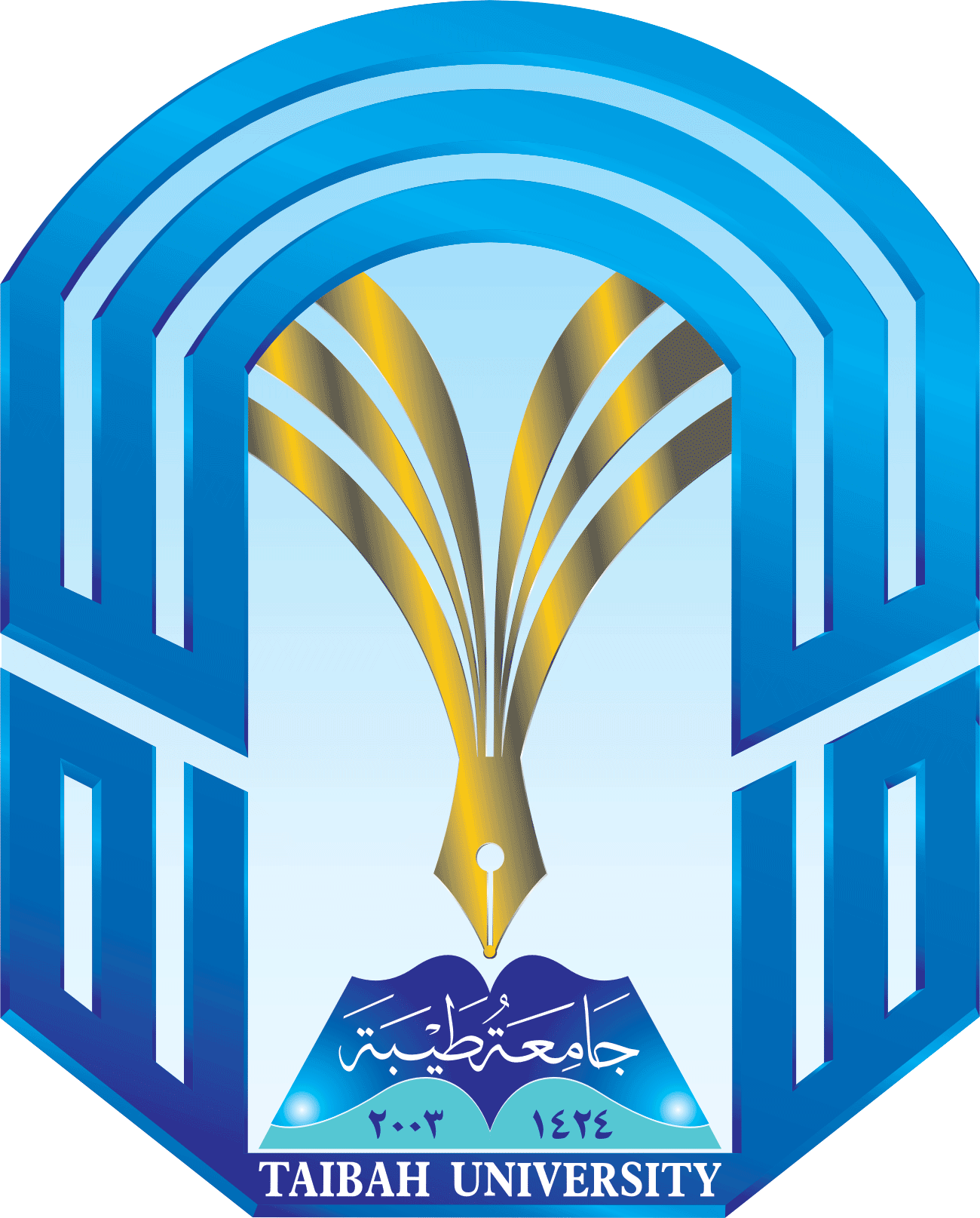 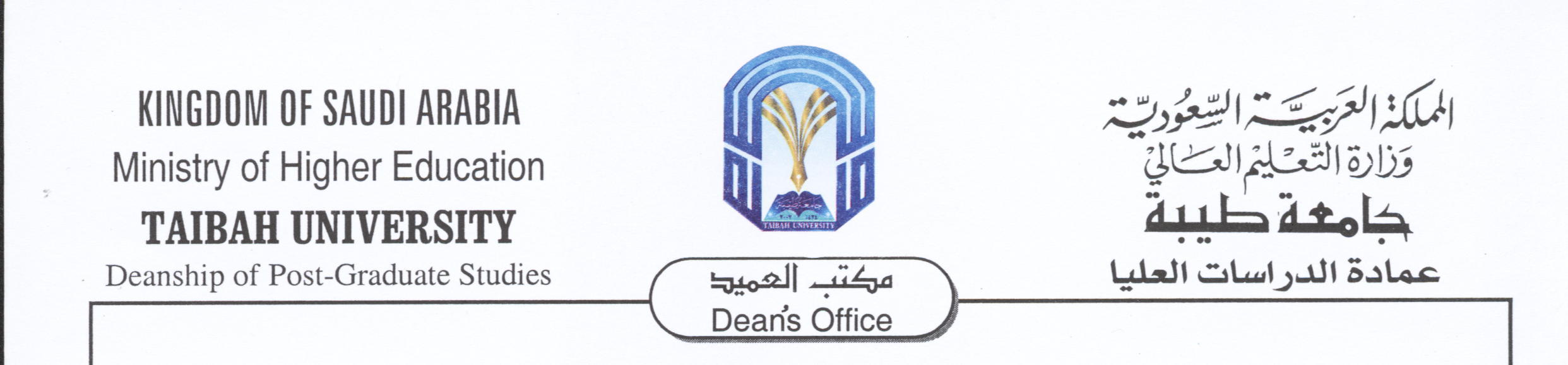 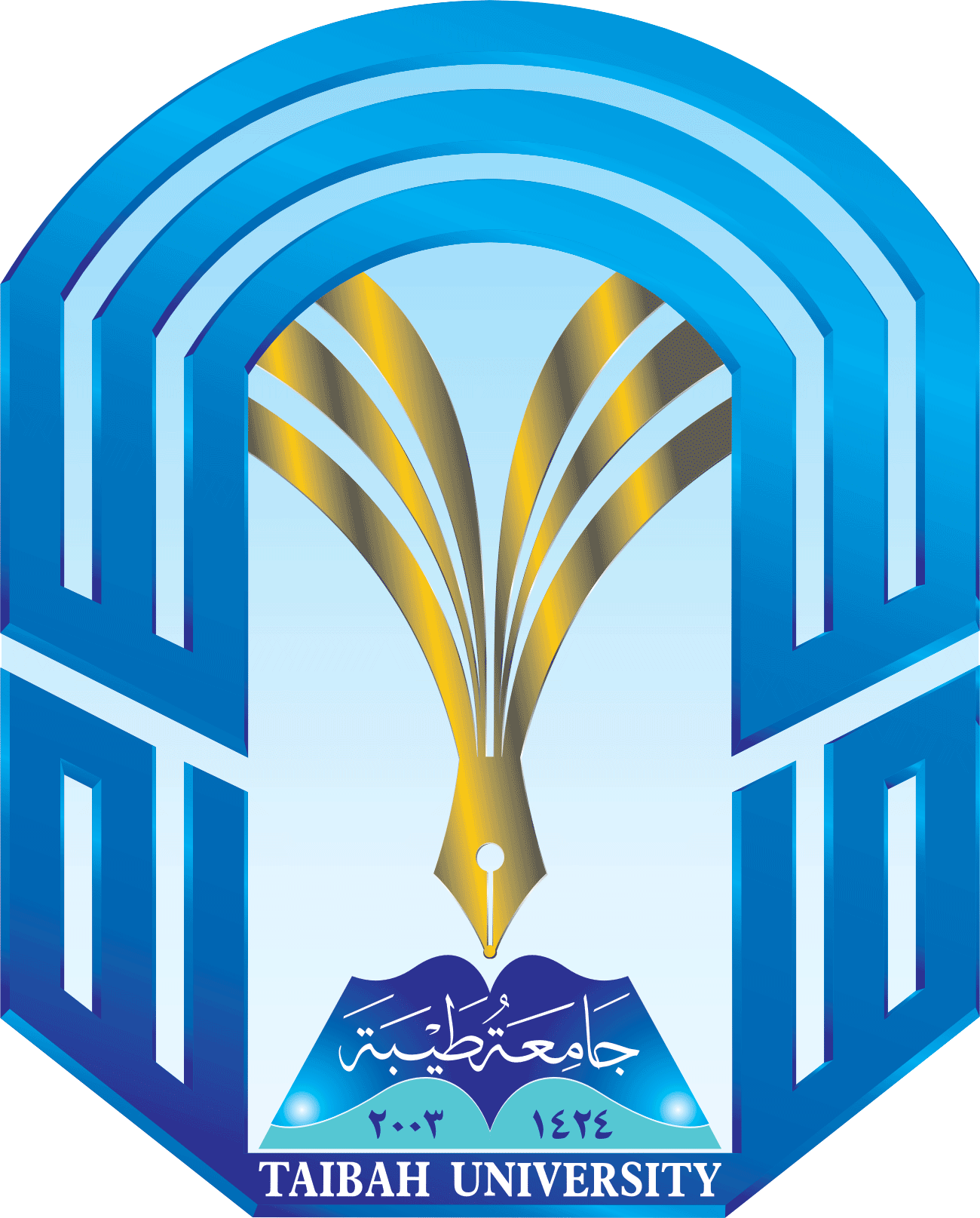 دليــل كتابةالـرسـائــل العلميـــة 
(الماجستير/الدكتوراه)بجامعة طيبة1427هـ/2006مالطبعة الثانية1427ه‍/2006مبسم الله الرحمن الرحيم في البحث * قال الله تعالى: ﴿ قُلْ سِيرُوا فِي الأَرْضِ فَانْظُرُوا كَيْفَ بَدَأَ الْخَلْقَ ثُمَّ اللَّهُ يُنشِئُ النَّشْأَةَ الآخِرَةَ إِنَّ اللَّهَ عَلَى كُلِّ شَيْءٍ قَدِيرٌ(20)﴾، (العنكبوت).* قال الإمام الشافعي رحمه الله: "وددت أن الناس تعلموا هذه الكتب ولم ينسبوها إليَّ"، (صحيح ابن خزيمة، 5/496). وقال: "ما ناظرت أحداً قطُّ إلا على النصيحة"، وقال: "ما ناظرت أحداً قطُّ إلا أحببت أن يُوَفَّقَ ويُسَدَّد ويُعان، ويكونَ عليه رعايةٌ مِن اللهِ وحِفْظٌ، وما ناظرت أحداً إلا ولم أُبَالِ بَيَّنَ اللهُ الحقَّ على لساني أو لسانه"، (حلية الأولياء، 9/118).وقال الشافعيُّ، أيضاً: "ما ناظرت أحداً فأحببت أن يخطئ، وما في قلبي مِن علمٍ إلا وددت أنه عند كل أحدٍ ولا يُنسب إليِّ"، (تاريخ دمشق، 51/384).* قال أحمد شاكر رحمه الله: "فسمعت كثيراً وقرأت كثيرا، ودرست أخبار العلماء والأئمة، ونظرت في أقوالهم وأدلتهم، لم أتعصب لواحد منهم، ولم أحد عن سنن الحق فيما بدا لي، فإن أخطأت فكما يخطئ الرجل، وإن أصبت فكما يصيب الرجل. أحترم رأيي ورأي غيري، وأحترم ما أعتقده حقاً قبل كل شيء وفوق كل شيء. فعن هذا قلت ما قلت واعتقدت ما اعتقدت..."، (مقدمته للرسالة،ص 8)* البحث العلمي: جهدٌ مخلص في استكشاف الحق، ونبذٌ للتعصب والدوافع الشخصية المذمومة، وحياديةٌ في البحث عن الحق والصواب، واستكشافٌ لِمَدَى المصداقية لِفكرةٍ أو رأيٍ ما، وتأصيلٌ لمنهجٍ أو أسلوبٍ ما.فهرس المحتويات        الموضوع	الصفحةكلمة مدير الجامعة	7تقديم	9القسم الأول:أساسيات في البحث العلمي	13أولاً: تعريف البحث العلمي	13ثانياً: أركان البحث العلمي	13ثالثاً: الباحث	15رابعاً: اختيار موضوع الرسالة (المشكلة	16خامساً: عنوان الرسالة	17سادساً: خطة البحث العلمية وعناصرها	17سابعاً: جدولة مراحل البحث (الخطة الزمنية	22القسم الثاني: صياغة الرسالة وكتابتها	23أولاً: أمورٌ ينبغي مراعاتها في الصياغة	23ثانياً: الأسلوب	25ثالثاً: مراجعة البحث	29القسم الثالث: النواحي الفنية للرسالة	31أولاً: مقدمة البحث	31ثانياً: المتن	33ثالثاً: توثيق البحث	35الطريقة الأُولى: التوثيق المختصر المباشر	36الطريقة الثانية: التوثيق في الحاشية (الهامش	41        الموضوع	الصفحةرابعاً: الجداول	43خامساً: الأشكال	45سادساً: الخاتمة	47سابعاً: قائمة المراجع	48الاختصارات	61ثامناً: الملحقات	62القسم الرابع: القواعد التنفيذية للرسالة	63أولاً: ترتيب الرسالة	63ثانياً: تعليمات طباعة الرسالة	66ثالثاً: تجليد الرسالة	68رابعاً: تقديم الرسالة	69نمـاذج 	71-75كلمة مدير الجامعةالحمد لله رب العالمين والصلاة،  والسلام على النبي الأمين، وعلى آله وصحابته والتابعين ومَن اتّبع هديه إلى يوم الدين.... وبعد:فيسرني أن أضع "دليل كتابة الرسائل العلمية بجامعة طيبة" بين يدي أبنائي وبناتي طلبة وطالبات الدراسات العليا بالجامعة، ليكون عوناً لهم على إعداد رسائلهم وموجِّهاً لهم في كتابتها.وقد استغرق إعداد هذا الدليل وقتاً طويلاً، جُمعت فيه أصول كتابة البحث العلميّ، وأحدث الأساليب المعاصرة في كتابة وإعداد الرسائل العلمية، مثل: التوثيق الإلكتروني، ومراجع الإنترنت، والأقراص المدمجة، ودوائر المعارف، والمعاجم، وغيرها، ما جعله جامعاً بين أسس البحث العلمي وأصوله، والمستجدات الحديثة التي حدثت للبحث العلمي؛ بسبب النقلة النوعية في المعلومات ووسائل الحصول عليها.وكان هذا الدليل هاجساً كبيراً لإدارة الجامعة منذ إنشائها؛ هذه الجامعة التي مافتئت تنشد التميُّز في تخصصاتها ومناهجها وخريجيها؛ فهي تنشد التميز أيضاً في برامج الدراسات العليا، وتنشد التميُّز في رسائلها العلمية: في موضوعاتها، وطريقة إعدادها، ونشرها.ولا يسعني في هذه المقدمة إلاّ أن أقدِّم خالص الشكر والتقدير للقائمين على أمر الدراسات العليا بالجامعة؛ لسعيهم الدءوب لمتابعة مسيرة الدراسات العليا ودفعها إلى الأمام، كما يسرني أن أتقدم بوافر الشكر لمجلس عمادة الدراسات العليا ومنسوبي العمادة، الذين أعدُّوا هذا الدليل وأولوه كل ما يملكون من عناية  واهتمام. بارك الله في الجهود وسدَّد الخطى، وصلى الله وسلم على نبينا محمد وعلى آله وصحبه  وسلم.مدير الجامعةأ.د. منصور بن محمد النزهةتقـديمالحمد لله الذي علَّم بالقلم، علَّم الإنسان ما لم يعلم، والصلاة والسلام على نبيِّ الهُدى وخير الورى، وعلى آله وأصحابه، ومن بأثره اقتفى، وبعد..فها نحن نضع دليل كتابة الرسائل الجامعية بين يدي طلابنا طلاب الدراسات العليا، ليكون مساعداً لهم في إعداد رسائلهم، ودليلاً يهتدون به في أثناء كتابتها.وكان الهدف الأول من هذا الدليل تسهيل الطريق للطلاب، لاسيما مع ما نراه من تباين أو تناقضٍ، أحياناً، لدى بعض الباحثين في بعض مجال كتابة البحوث العلمية، فأردنا أن نختصر عليهم المهمة ونقدِّم لهم عُصارة جُهدنا في ما رأيناه أفضل طريقة وأصوب أسلوب، أمَّا الهدف الثاني فكان من أجل توحيد الرسائل الجامعية في جامعة طيبة؛ لتظهر في شكل علميٍّ قشيب تتميَّز به الجامعة.ولأنَّ الجامعة تحوي تخصصات متفاوتة: من شرعيَّة وتربويَّة وطبيَّة وتطبيقيَّة وغيرها؛ فقد حاولنا في هذا الدليل أن نقدِّم دليلاً جامعاً يمكن أن يحوي طرق البحث في جميع هذه التخصصات، على أننا تركنا بعض الحرية لبعض التخصصات كي تأخذ ما يناسب طبيعتها.وقد اعتمدنا نظام النشر الأبرز على المستوى العالمي وهو نظام
 (American Psychological Association/APA) كأساسٍ انطلقنا منه لإعداد هذا الدليل، مع عدم إغفال طبيعة اللغة العربية، واختلاف التخصصات التي تقدِّمها جامعة طيبة.واستفدنا من الأدلة المماثلة السابقة، والمراجع ذات العلاقة، مثل "دليل كتابة الرسائل العلمية بجامعة الملك العزيز"، 1417ه‍، وكتاب "الدليل إلى  كتابة البحوث الجامعية ورسائل الماجستير والدكتوراه"، د. عبد الوهاب أبو سليمان، جدة، ط. 2، مطبوعات تهامة، 1404هـ. وقد اخترنا ما رأيناه مناسباً مِن ذلك كله.وقد استدركنا في هذه الطبعة أخطاء الطبعة السابقة، كما طُوِّرتْ هذه الطبعة بناءً على ملحوظات كليات الجامعة، وأقسامها، وأعضاء هيئة التدريس، الذين قرؤوا الدليل أو جرّبوه خلال الطبعة الأولى، وأبدوا –مشكورين-ملحوظات عليه، وكذلك ملحوظات طلاب الدراسات العليا الذين باشروا كتابة رسائلهم وَفْق هذا الدليل، وزوّدونا بملحوظاتهم بناء على ذلك.ولا يسعني في هذه المقدِّمة إلاّ أن أقدم أجزل الشكر وأوفاه إلى معالي مدير الجامعة (أ.د. منصور بن محمد النزهة) الرافد الكبير لعمادة الدراسات العليا بالجامعة، وسعادة وكيل الجامعة للدراسات العليا والبحث العلمي أ. د. طلال بن عمر حلواني على جهوده البيِّنة في دعم الدراسات العليا وبرامجها.كما أشكر الأخوات الفاضلات: د.راوية الظهار، و أ.د.نجوى صدقي، 
و د.محاسن شمُّو، و د.خديجة هاشم، عضوات اللجنة الاستشارية للدراسات العليا بقسم الطالبات، اللاتي أعددن أساس هذا الدليل ثم تعاقبت عليه الأيدي بالقراءة والتمحيص والتعديل؛ حتى خرج بهذه الصورة. وكذلك أشكر الإخوة الزملاء: أ. د. وليد مرشد، و د. نجاح الظهار،  
و أ. د. محروس غبان، و د.عبد الله بن ضيف الله الرحيلي،  و أ. د. عبد الله سليمان، و د.وجيه عبدالرحمن، الذين قرءوا مسودة هذا الدليل، وأضافوا إليه إضافةً جيدة  بملحوظاتهم، وبخاصة د. عبدالله الرحيلي الذي أخرج هذا الدليل بصورته النهائية، وأشكر زملائي أعضاء مجلس عمادة الدراسات العليا، الذين أسهموا في تقويم هذا الدليل وإخراجه بالمظهر اللائق، كما أشكر كل من أسهم في إعداد هذا الدليل من الزملاء أعضاء هيئة التدريس بالجامعة.أسأل الله العظيم أن يجعل هذا الدليل عوناً لأبنائنا وبناتنا طلاب الدراسات العليا، ومنيراً لهم في إعداد رسائلهم.وصلى الله وسلم على نبينا محمد وعلى آله وصحبه أجمعين.عميد الدراسات العلياأ.د.إبراهيم بن عبد الله المحيسنالقسم الأولأساسيات في البحث العلميBasics of Scientific Researchأولاً: تعريف البحث العلمي:Definition of Scientific Research البحث: كلمة لها مدلول لغوي عام تعني: طلب الشيء وإثارته وفحصه.و يعرِّف العلماء المتخصصون البحث بأنَّه:عملية علمية، تُجمع لها الحقائق والدراسات، وتستوي فيها العناصر المادية والمعنوية حول موضوع معين دقيق في مجال التخصص؛ لفحصها وفق مناهج علمية مقرَّرة، يكون للباحث منها موقف معين؛ ليتوصل مـن كل ذلك إلى نتائج جديدة.هذه النتائج هي ثمرة البحث، والغاية التي ينشدها الباحث من وراء العملية العلمية الفكرية، سواء كانت نظرية  أو تجريبية، وهي ما يُعبَّر عنها، علمياً، بالإضافة الجديدة المطلوبة في البحوث العلمية العالية.ثانياً: أركان البحث العلمي: Bases of Scientific Research للبحث العلمي ثلاثة أركان لا يقوم إلاَّ عليها، وكل واحد منها يمثل أمراً مهماً في ظهوره بالمظهر الذي ينبغي أن يكون عليه. وهذه الأركان هي : (الموضوع، والمنهج، والشكل)1- الموضوع: Topicالموضوع: هو المقصود بالبحث ومحور الدراسة. وكلما كان الموضوع جديداً أو فيه جوانب جديدة وكـان يسهم في معالجة موضوعات علمية في شتى مجالات الحياة السياسية والاجتماعية والاقتصادية والتربوية؛ كان إقبال الدارسين عليه أكبر، وكان أكثر جاذبية لأنظار العلماء.ولا تعني الجِدَّة والابتكار والإضافة في الموضوع الاقتصار على كشف الجديد وحَسْب، ولا أن يكون الموضوع غير مطروق من قبل، بل إنها تتناول ذلك وتتناول غيره؛ وقد قالوا: "لا يؤلِّف العاقل إلا لأحد أمور: اختراع معدوم، أو جمع متفرق، أو تكميل ناقص، أو تفصيل مجمل، أو تهذيب مطول، أو ترتيب مختلط، أو تعيين مبهم أو تبيين خطأ".2- المنهج: Methodologyالمنهج: هو مجموعة من القواعد والإجراءات المقَرَّة من قبل المتخصصين في منهجية البحوث التي يتبعها الباحث للوصول أو الكشف عن الحقيقة، أو التي تقود إلى التوصل إلى نتائج بحثية سليمة.3- الشكل: Structureشكل البحث: هو طريقة تنظيم البحث، وتنسيق عناصره شكلاً وكتابة (تقرير البحث)، بما يضفي عليه الصبغة التنظيمية، ويوفر له قدراً من الجاذبية، التي تَوَافَقَ العُرف العلمي العام على السير عليها.وكلما تميَّز البحث في أركانه الثلاثة كلما زادت قيمته، وتنامى حظه من التقدير لدى القاريء. فالموضوع يكتسب تميَّزه من أهميته، وبمقدار إسهامه في سد فراغات الأدبيات الحية، أو ترشيد القرارات التطبيقية في شؤون التنمية الحساسة. والمنهج تزداد صلاحيته حينما تعلو درجة مصداقيته في تحقيق هدف البحث، وهذا يتطلب تصميماً واعياً للبحث، بحيث يتم اختيار الطريقة الأنسب لجمع البيانات (أو حتى المزاوجة بين عدة طرق)، ثم اتباع طرق ناضجة لتحليل البيانات وتفسيرها. أمّا شكل البحث فيعني الصيغة التي كتب فيها البحث. والإخراج الرديء للبحث كفيل بإضعاف البحث حتى لو تميَّز في موضوعه ومنهجيته، وعلى الباحث أن يحرص على اتباع أسلوبٍ وترتيبٍ للكتابة، يضمن بهما للبحث الجاذبية، (يخلو من الإسهاب الممل والاقتضاب المخل)، علاوة على الجدِّية العلمية. ثالثاً: الباحث:The Researcher الباحث: هو الشخص الذي توافرت فيه الاستعدادات الفطرية والنفسية، بالإضافة إلى الكفاءة العلميـة المكتسبة التي تؤهله مجموعةً للقيام ببحث علمي.و لابد أن يتميَّز الباحث الأصيل بالمرونة الفكرية، وأن تكون له القدرة على تنظيم المعلومات التي يريد نقلها إلى القاريء تنظيماً منطقياً له معنـاه ومدلوله، وأن يتحلَّى بالأمانـة العلمية، وأن يتحلَّى بالصبر على متاعب البحث، والإخـلاص في البحث  الذي هو روح العمل العلمي وسر الإبداع؛ حيث لا يضن الباحث في سبيل كمال بحثه بما يتاح من مال أو جهد أو وقت  أو تفكير. إنّ اكتساب القـدرة على القيام ببحث علمي منهجي مكتمل الجـوانب ليس بالأمر السهـل، ولكن التدريب المتواصل والاستعداد الفطري والنفسي، والإصغاء إلى توجيهات الأساتـذة المتخصصين كفيلة أن تنمي مواهب الطـلاب، وتُضاعف قدراتهم على البحـث، وهو الهدف الأساس للبحوث في الدراسات العليا بالجامعات.رابعاً: اختيار موضوع الرسالة (المشكلة):Defining Research Topic (Problem Choice) إنَّ إحساس الدارس الملحّ بأنَّ الموضـوع جدير بالدراسة، أو شعوره بوجود مشكلة يُراد حلُّـها؛ همـا البداية المنطقية للقيام ببحث علمي أصيل، وهذا هو السبيل إلى الإبداع الفكري والأصالة العلمية.واختيار الموضوع هو الخطـوة الأولى في الطريق الطويل لإعداد البحث وإخراجه، وإنَّ حُسن اختيار الموضوع أو المشكلة هو محور العمل العلمي الناجح، وليضع الباحث في اعتباره أنَّ هذا البحث سيكون محـور نشاطه وبؤرة تفكيره لوقت ليس بالقصير.ورغم أنَّ على الباحث أن يحرص على أصالة الموضوع، فطالب الدراسات العليا عليه أن يتذكر أنَّه يقدم بحثاً تكميلياً للحصول على الدرجة، وأنَّه يعمل منفرداً في إطار موارد مادية محدودة. وفي سبيل اختيارٍ موفق لموضوع البحث، يُستحسن لطالب الدراسات العليا أن يتفادى الآتي:1- الموضوعات العلمية المعقَّدة التي تحتاج إلى تقنية عالية.2- الموضوعات الخاملة التي لا تبدو ممتعة.3- الموضوعات التي يصعب العثور على مادتها العلمية.4- الموضوعات الواسعة جداً، والضيقة جداً، وكذا الموضوعات الغامضة، التي لا سبيل إلى حقيقة الأمر فيها.5- الموضوعات التي يشتد حولها الخلاف، ولا جدوى من بحثها.خامساً: عنوان الرسالة: Thesis Title عنوان الرسالة: هو اللفظ الذي يتبين منه محتوى الرسالة. ويُعرف بأنَّه أصغر ملخص ممكن للمحتوى. والعنوان الجيد هو الذي يراعي الأمور الآتية:أن يكون مفصحاً عن موضوعه. أن تتبين منه حدود الموضوع وأبعاده.أن لا يتضمن ما ليس داخلاً في موضوعه.أن يكون قصيراً بقدر الإمكان، ويكون إيحاؤه بالأفكار الرئيسة بصورة ذكية.أن يكون مرناً بحيث لو احتاج إلى إجراء تعديل فيه كان ذلك مُمكناً.ولوضوح العنوان ودلالته على موضوع الدراسة بعدٌ آخر، ذلك أنَّه بعد استكمال الرسالة وطباعتها فإنَّها ستُصنَّف ضمن قوائم المكتبات، وتُفهرس ضمن مجموعاتها حسب العنوان، فلا بد من التأكد من تميز كلماتها بحيث تكون مفتاحاً لمضمونها، دالة على موضوعها، تساعد على تصنيفها وفهرستها بشكل صحيح.سادساً: خطة البحث العلمية وعناصرها:  Research Proposalخطة البحث: هي الهيكل التنظيمـي للرسالة، والمشروع الهندسي الذي يُقام عليه علاج المشكلة التي قُصدت بالبحث. ويشمل ذلك عناصر الخطة جميعها، لا تقسيمات موضوعات الرسالة فحسب، على ما شاع خطأ عند عدد من الطلاب.والبحث من دون خطة سابقة مدروسة قد يكون سبيله الفشل، وليتفاد الباحث في وضع خطة الرسالة التقسيمات العديدة المعقدة التي تربك القاريء،  وتبعث عنده الحيرة والاختلاط، إذ كلما كانت التقسيمات واضحة ومبسطة، ومنهج البحث واضحاً وسليماً، وتحديد المشكلة دقيقاً وواضحاً، كان استيعاب القاريء أيسر وأشمل.عناصر الخطة:Proposal Elements من المسلَّم به في مجال البحوث؛ أنَّ لكل بحث طبيعته، وهـذا يقتضي أن تكون له خطة مناسبـة، ويُفترض أن تكون هذه الخطة مختصرة بقدر المستطاع (لا تزيد عن 15 صفحة)، ومهما اختلفت البحوث وتنوَّعت مجالاتها فالمفروض أن تتضمن الخطة العناصر الآتية:عنوان الرسالة: Title (سبق الحديث عنه).التعريفات: Definitions ويفضل أن تكون في البداية، وتتضمن مختصراً لتعريف المصطلحات والمتغيرات الأساسية للبحث. المقدمة: Introduction وتهدف إلى تهيئة ذهن القاريء إلى أنَّ هناك موضوعاً أو مسألة جديرة بالدراسة وقابلة للبحث. وتتضمن:تمهيداً عاماً عن مجال البحث.نتائج لدراسات سابقة.مسوِّغات دراسة الموضوع، مشتملة على الأهمية النظرية والتطبيقية المتوقعة من هذا البحث.تنتهي بسؤال عام يعبر عن المشكلة.مشكلة البحث: Problem (سبق الحديث عنها). مع ملاحظة أنَّها لا تحتوي على مقدمة أخرى، وإنَّما تعرض المشكلة مباشرةً. ولصياغتها طريقتان: 1-صياغة مباشرة (تقريرية). 2-تحديدها في تساؤلات.أهداف البحث: Objectives ويُفضل أن تتضمن الأهداف العامة المتوقعة للبحث.أهمية موضوع البحث:  (إذا لم تُدمج مع المقدمة).يوضع تحت هذه الفقرة القِيمة العلمية والعملية لموضوع البحث، ويمكن إبراز هذا الجانب من خلال الآتي:إبراز بعض الجوانب أو وصفها أو شرحها.التأكد من صحة بعض النظريات والأفكار من عدمها.سد بعض الثغرات في ما هو متوافر من المعلومات.كشف القناع عن بعض التفسيرات الخطأ.تصحيح بعض المناهج.حل بعض المشكلات العلمية.إضافة علمية جديدة، أو تطوير متوقع.مصطلحات البحث: Research Terms  (إذا لم يُؤخذ بأسلوب كتابة تعريفات مختصرة قبل المقدمة):ويُذكر هنا عدد من التعريفات للمصطلحات المرتبطة بموضوع البحث كما وردت في التراث الأدبي للبحث، ويَخْلُص الباحث منها بتعريفات إجرائية خاصة ببحثه.8- حدود البحث: Research Limitationsحدود البحث مهمة لغرض تبيين درجة الصدق الداخلية والخارجية، ولكن ليس من الضروري دائماً أن تكون في عنوان مستقل، إنَّ لعنوان المشكلة إطاراً معيناً وعبارات محدّدة قد لا تفي بكل ما يرغب الباحث في دراسته، كما قـد يوحي العنـوان أحياناً بموضوعات ليس في خلده تناولها، والتصرف في العنوان بالزيادة أو النقصان قـد يفقده تأثيره وفاعليته المطلوبة.إنَّ هذا العنصر هو المكان المناسب للتصريح بالأبعـاد التي يريد الباحث استبعادها ممَّا لا يُشعـر  به العنوان الرئيس للبحث، وذكرها هنا ضروري؛ لتحديد مسار الموضوع منذ البداية، حتى لا تكون ثمة ثغرة يؤاخذ عليها من قبل المناقشين.ويدخل كذلك في بيان حدود البحث: تحديد الفترة الزمنية وميدان إجراء البحث.9- الدراسات السابقة:Previous Studies  (إذا لم يُؤخذ بأسلوب دمجها ضمن المقدمة):على الباحث الاطلاع على الدراسات السابقة في موضوع البحث، ودراستها دراسـة نقدية فاحصة، ويبيِّن مدى صلتها بالموضوع، ويُقدِّم الباحث قائمة وصفية لها، وتقويماً مختصراً لمحتواها. وتتجلى نتائج هذه الخطوة في البحث في أمرين مهمين:تفادي التكرار في البحوث.إيجاد المسوِّغات المقنعة لدراسة الموضوع الذي تم اختياره.يستطيع الباحث من خلال العرض للدراسات السابقة أن يبرز قدراته العلمية، فكتابتها بصورة علمية ناقدة دلالة النضج العلمي في موضوع البحث. ومهمة الدراسات السابقة هي: تحديد موقع البحث منها؛ لتكامل البحوث العلمية واستثمار الوقت.10- منهج البحث وإجراءاته: Research Methodologyيتعرَّض فيه الباحث إلى المنهج الذي سيستخدمه، والعَيِّنة، وطرق جمع البيانات ومعالجتها، والأدوات التي سيستخدمها. والغاية من المنهج بيان ما سيلتزم به الباحث من الأسس والقواعد والإجراءات للوصول إلى نتائج علمية سليمة.11-تقسيمات الرسالة: Theses Parts (Chapters)وتقسم الرسالة إلى فصول تحوي عناوين رئيسة وعناوين فرعية، وربما تحوي تقسيمات أصغر، حسب طبيعة البحث.و هذه التقسيمات تأتي بحسب ما يقتضيه موضوع البحث، 
ويراعى الآتي:أ- ليس هناك عدد محدد للفصـول (أو الأبواب) متفق عليه، بل ذلك خاضع لموضـوع البحث وما فيه من مشكلات.ب- كمـا أنَّه لابـد لموضوع البحـث من عنوان، فكذلك لابد لكل فصل من عنوان، فلا يجوز تركه غُفْلاً لا عنوان له.ج- لابد من الترابط بين عنوان الموضوع وفصوله، وهكذا، حتى يظهر البحث كتلة واحدة مترابطة الأجزاء.د- ينبغي أن تكون هذه العناوين شاملة لما تدل عليه، مانعة من دخول غيرها فيها، وأن تكون قصيرة بقدر الإمكان، وأن تكون موضوعية تتحرى الصدق والحقيقة، وألاَّ تكون متكلفة في عبارتها.هـ-الترابط والتدرج المنطقي بين أبواب البحث وفصوله، حتى الوصول إلى النتائج المرجوَّة.12- المراجع: Referencesويعرض فيه الباحث أهم المراجع التي حصل عليها خلال مرحلة كتابة الخطة.سابعاً: جدولة مراحل البحث (الخطة الزمنية):Timetable على الباحث أن يحرص على إنجاز بحثه في الفترة المحـددة له، وهذا يتطلب منه أن يضع توقيتاً زمنياً لكل مرحلة من مراحله، يلتزم شخصياً بتنفيذه أمام مشرفه، الأمر الذي يفيده في إتمامه في الوقت المطلوب.لا مجال  في الخطة للتفاصيل وزحمها بالمعلومات الكثيرة؛ إذْ مجال هذه التفاصيل يأتي في أثناء كتابة الموضوع. وفي البحوث لا يُتوقع للخطة أن تكون وافية مستكملة من أول محاولة، كما لا يُفترض فيها أن تكون نهائية، فكثيراً ما يطرأ عليها التغيير.القسم الثانيصياغة الرسالة وكتابتها Writing and Editing the Thesisهذه المرحلة من أهم مراحـل البحث، إذ ينتقل الباحث مـن مرحلة الجمع والتدويـن والترتيب والاختيار إلى الكتابة. وهي من أشقّ المراحل؛ لأنَّها تعني أن ينقل الباحث إلى القرَّاء الصورة الكاملة عن موضوعه في جميع مراحل البحث، منذ كان مشكلة حتى النتائج التي توصَّل إليـها. وتعني عرض جهوده برصد المعلومـات وتحليلها ومناقشتها وإعلان النتائج التي وصل إليها، وفق منهج علمـي سليم، يبدو من خلاله التنظيم السليم والترتيب الدقيق والمعالجة الصائبة، مع ظهور الشخصية العلمية فيما يصل إليه من نتائج وآراء، وما يخوضه من تحليلات. وتعني إخراج ما وصـل إليه من رصدٍ علميٍّ  وجهد في التحليل والاستنتاج بأسلوب علمي رصين وبألفاظ بارعة في التعبير.أولاً: أمورٌ ينبغي مراعاتها في الصياغة: Editing وهناك أمور على الباحث أن يراعيها، ويأخذها في الاعتبار عند صياغة البحث، لأهميتها في توصيـل مراده  إلى القاريء، دونما لبس أو تشويش، أهمها ما يلي:تصاغ الرسالة وفق المنهج البحثي الذي اُختير في إجراء الدراسة، مع مراعاة التسلسل المنطقي للموضوع.تكون الصياغة (Writing) تجسيداً لرحلة البحث خطوةً خطوة من خلال مخطط الرسالة.يبدأ كل فصل بتمهيد يوضح الهدف منه ويستعرض محتويات الفصـل الرئيسـة، ويُفضَّـل أن يُختتم كل فصل بموجز يعرض فيه باختصار خلاصةَ ما توصل إليه حسب المنهـج البحثيّ.على الباحث أن يبدأ الفصل –أو تفريعاته- بعبارات قوية وينهيه بعبارات قوية.عندما يسوق الباحـث الأدلة والحجج، يُفضَّل أن يبدأ بالأدلة الأقـل قوة، وأن ينتهيَ بالأدلة الأقوى، متدرجاً في عرض أفكاره.لا داعي لأن يُورد الباحث براهين على المباديء الثابتة أو المسلَّمات.مناقشة الآراء المختلفة يجب أن تكون دون تهيُّب ودون مجاملة، ولكن بأسلوبٍ مهذب وموضوعية تامة دونما تحيُّز.التسلسل المنطقي للموضوع وتفريعاته.التأكيد على الأفكار التي يريد الباحث أن يبرزها.على الباحث أن يتوخَّى الدقة في اختيار الألفاظ التي تناسب المقام، ويجب عـدم المبالغة في استخدام تعبيرات مطاطة، مثل: كثيرة جداً، لا حد لها ... الخ، حيث إنها ليست من الكتابة العلمية في شيء.الابتعاد عن الأسلوب الساخـر والتجريح، ليسا من الرسائل العلمية في شيء، بل ليسا من الكتابـة العلمية على الإطلاق.على الباحث أن يتجنب كل ما يفتح باباً للخلاف السلبي، وهنا تظهر البراعة في الصياغة.الاستطراد الزائد عن الحد، قد يؤدِّي إلى الخروج عن الموضوع ومن ثم يُحدِث خللاً في التسلسل المنطقي للموضوع، مثل إضافة جملة أو فِقرة لا يتطلبها الموقف، أو إضافة فصل لا علاقة له بالموضوع.تجنُّب استخدام ضمير المتكلم (أنا، نحن، أرى، نرى، توصلت إلى ...الخ) وبالمثـل ضمير المخاطب، والأفضل استخدام ضمير الغائب، أو الفعل المبني للمجهول: وُجد، استُنتج، حُدِّد.تجنُّب الاعتداد والفخر، فهما يتركان أثراً سيئاً في المتلقي.البساطة والإيجاز أفضل السبل لتوصيل الأفكار دونما لبس أو تشويش .العناية الكافية بعلامات الترقيم، وبوضعها في مواضعها الصحيحة، إذْ هذا جانب أساسي في وضوح الصياغة، والبعد عن الوقوع في اللبس.العناية الكافية بقواعد اللغة والإملاء؛ وذلك لما لصحة كتابة الكلمة إملائياً مِن أهمية؛ لئلا يكتبها كلمةً، فتُقرأ كلمةً أخرى.ثانياً: الأسلوب: Style الأسلوب: هو القالب التعبيري الذي يحتوي العناصر الأخرى، وهو الدليل على مدى إدراك عناصر البحث وعمقها في نفـس الباحث، وإذا كانت معاني البحث وأفكاره واضحة في ذهن صاحبه؛ أمكن التعبير عنها بأسلوب واضح، وتعبير مشرق .والحقائق العلمية تستوجب تدوينها في أسلوب له خصائصه في التعبير والتفكير والمناقشة، وهو ما يُسمَّى بالأسلوب العلمي، وهو أهـدأ الأساليب وأكثرها احتياجاً إلى المنطـق والفكر، وأبعدها عن الخيـال الشعري، لأنَّه يخاطب العقل، ويُحفِّزُ الفكر، ويشرح الحقائق العلمية التي قد لا تخلو من غمـوض وخفاء. وأظهر ميزات هذا الأسلوب الوضوح، الذي يجب أن يبدو فيه أثر القوة والجمـال، وقوته في سطوع بيانـه ورصانة حججه، وجماله في سهولة عباراته، وسلامـة الذوق في اختيار كلماته، وحسن تقريره المعنى مـن أقرب وجوه الكلام. وفي سبيل التعبير بأسلوب علمي جذَّاب، ينبغي أن يكون اختيار الجمل دقيقاً، والأسلوب متنوعاً، غير مسترسلٍ، ويشترط في الأسلوب العلمي الآتي:الوضوح والسهولة، بحيث يُفهم لأول وهلة .البعد عن غريب اللفظ والزخرفة (أي المحسنات البديعية).الاعتماد على المنطق السديد.التأكيد على الأفكار التي يريد الباحث أن يبرزها.التسلسل المنطقيّ للموضوع وتفريعاته.خلوه من الأخطاء الهجائية واللغوية.و الأساس في أسلوب الكتابة هو الكلمة، فمنها تنتظم الجملة، ومن الجملة تتكون الفِقرة، ومن مجمـوع الفِقرات تتكون نقاط الموضوع، ومن مجموع هذه النقاط يكتمل الموضوع.الكلمة: Vocabularyو على الباحث تجاهها مراعاة ما يلي:انتقاء الكلمة (Vocabulary Choice)  التي تُعبِّر عن المعـنى المقصود بكل دقة، ودونما أي لبس، أي مراعـاة الدلالة اللفظية (Semantics) للكلمة، فلكل كلمة مدلولها في التخصص المعين.تنمية حصيلته من مفردات اللغـة بحيث تمده بالكلمة التي تعبِّر عن المعنى الذي يقصده بكل دقة، كما تمده بالمترادفات التي تجنب القاريء الملل عند القراءة.استخدام الكلمات الواضحة والمعاصرة.تجنُّب استخدام غريب الكلمة، أو الكلمات القديمة التي لم تَعد متداولة، إلاَّ إذا استوجب الأمر ذلك، حسب طبيعة البحث.تجنُّب استعمال الكلمات أو المصطلحات الحديثة الظهور حتى يستقر أمرها.تجنَّب استعمال الكلمـات الأجنبية، إلاَّ إذا كانت مصطلحـات علمية أو فنية لم يستقر الأمـر على ترجمتها، أو كان هناك هدفٌ علميٌّ مِن وراء استعمالها.تجنب استعمال الكلمات العامية.الحرص على استعمال الترجمة الصحيحة للمصطلح حسب ما أُقرّ لدى مجامع اللغة العربية –إذا كانت الرسالة باللغة العربية- أو في مجامع اللغات الأخرى؛ إذا كانت الرسالة بلغة أخرى.الجملة:The Sentence و يراعى في الجملة (Sentence) التالي:تكتب الجملة بأقل عدد من الكلمات، إذا استطاع الباحث أن يَصوغ جملة في ثمانِ كلمات فلا يكتبها في عشر، فالجمل القصيرة أفضل من الجمل الطويلة.الجمل الفعلية (في اللغة العربية) أفضل من الجمل الاسمية.التقديم والتأخير بين الفعل والفاعل، والمبتدأ والخبر يكون حسب الأهمية، مع مراعاة التطابق بيـن الجملة وما سبقها من جُمل.المبني للمعلوم أفضل من المبني للمجهول إلاَّ في حال حديث الباحث عن نفسه.تجنَّب الجمل الاعتراضية الطويلة التي تفصل بين الفعل والفاعل، 
أو المبتدأ والخبر، وإذا استوجـب الأمر فتوضع بين شرطتين 
هكذا : -    -. أن تكون الجمل مرتبطاً بعضها ببعض في تسلسل منطقيّ، أي أن تترتب الجمـلة الثانية على الأولى، والثالثة على الثانية... وهكذا.البساطة في التعبير، والإيجاز الواضح من أهم عوامل توصيل الأفكار إلى مُتلقيها.الفِقْرة:The Paragraph و يراعى في الفِقرة (Paragraph) التالي:الفِقرة مجموعة من الجمل المترابطة في المعنى، وتعبِّر في مجموعهـا عن جزئية أساسيـة من جزئيات الموضوع.والفِقرة وحدة مستقلة بذاتها لا تحتاج إلى عنوان، وقد يكون لبعضها عنوان.يجب ألاَّ تكون الفِقرة طويلة مُملَّة، أو قصيرة مُخِلَّة.ترتب الفقرات حسب التسلسل المنطقيّ للتعبير عن النقطة التي تتناولها.أن تكون الفقرة مرتبطة بالتي تسبقها وتلك التي تليها ( إن كان بعدها فِقرة أخرى).الحرص والتدرُّج في الانتقال من فقرة إلى أخرى.تبدأ كل فِقرة بسطر جديد، مع ترك خمس مسافات (Indentation) في بداية هذا السطر، إلا الفقرة الأولى بعد العنوان.ترك مسافة بين الفِقرات (Leading) أوسع من المسافة التي بين السطور.قد يكون للفِقرة المستقلة بذاتها عنوان فرعي (Subheading) إذا وفته تعبيراً، وقد يكون لمجموعة من الفِقرات المستقلة لذاتها عنوان فرعي إذا لم توفه تعبيراً.ثالثا ً: مراجعة البحث: Proofreadingو من الجوانب التي ينبغي التأكد من وجودها وتأملها بدقة أثناء هذه المرحلة ما يلي:سلامة الجُمل، والعبـارات من الأخطاء النحويـة واللغوية، ولا مانع من الاستعانة ببعـض المتخصصين في هذا المجال لتصحيح البحث وتنقيحه.وضوح الأفكار والمعاني، ومراعاة الترابط والتلاحم بينها، وهذا يستلزم ابتعاد البحث عن الغموض والإشكال، سواء كان بسبب الأسـلوب، أو  بسبب استعمال رسم الكلمة، أو علامات الترقيم استعمالاً خطأً.كفاءة الإطار العام للبحث وعرضه للموضـوع عرضاً واضحاً سليماً، وبيان الهـدف منه، والطريقـة التي جرى السير في ضوئها لمعالجة مباحثه ومشكلاته.صياغة العناوين الرئيسة، ووضعها في أماكنها المناسبـة؛ إذ المفروض في العناوين الإيجاز مـع استيفاء المعنى المقصود.تدرُّج الأفكار وتطورها من مبحث إلى آخر، ومن نقطة إلى أخرى، بحيث تقود كلها مجتمعة إلى نتيجة البحث.البدء من أول السطر عند تدوين فكرة معينة، أو نقطة مهمة؛ حتى يبدو البحث أكثر تنسيقاً.التأكد من سلامة ترقيم الإحالات المشار إليها بالحاشية.استعمال علامات الترقيم والإملاء استعمالاً صحيحاً.إعطاء عناية كافية لنقل الآيات القرآنية، ورسمها رسماً مطابقاً للرسم العثماني، ونسخها بوساطة الحاسوب من المصـاحف الإلكترونية، كما ينبغي العنايـة بنقل الأحاديث النبوية الشريفة وتخريجها بطريقة سليمة بحسب أصول هذا التخصص.تجنب التكرار والإعـادة سواء في العبارات، أو في الأفكار، فالتكرار عيب في الكتابـة، ومدعاة إلى فقدان اهتمام القاريء.التأكد من أنَّ كل ما حوته الرسالة مهم، وذو علاقة وثيقة بالبحث.التأكد من قائمة المراجع، ومن مقابلتها لما يشار إليه في المتن.القسم الثالثالنواحي الفنية للرسالةTechnical Aspectsأولاً: مقدمة البحث:Introduction بعد إتمام الصياغة النهائية للبحث، والاستعراض التام لمباحث الموضوع، واستيفـاء الكتابة في جزئياتـه وكلياته، تكون صورة البحث قد اتضحت تمامـاً، واكتمل بناؤه العلمي، وحينئذ يكون من السهل تحديد النقاط، وحصر المعلومات التي يُرغب في تدوينها في المقدمة.فالمقدمة هي مطلع البحث، وأول ما يواجه القاريء، وبها يبدأ قراءة البحث ومن خلالها يتكوَّن لديـه الحكم المبدئي عن مستواه العلمي، والاستمرار في قراءته أو عدم ذلك، بناء على ما تصـوره من مستـوى علمي لهذه الرسالة. فلا بد إذن أن تبدأ قوية مشرقة، متسلسلة الأفكار، واضحـة الأسلوب متماسكة المعـاني، تستميل القاريء، وتجذب انتباهه.و ينبغي أن يوضع في المقدمة ما يأتي:البدء بالبسملة، والحمد لله، والثناء عليه متبوعة بالصلاة والسلام على رسول الله صلى الله عليه وسلم.الاستفتاح المناسب للموضوع.الإعلان عن الموضوع والتعريف به في ضوء المشكلات التي ستُثار فيه.صلة موضوع البحث بالموضوع العام للعلم الذي يجري البحث في محيطه .صلة موضوع البحث بالموضوع الخاص الذي يجري البحث في محيطه. وإذا كان هناك نظريات أو نتائج علمية قد قُدِّمت في هذه المشكلة، فينبغي الربط بين المشكلة وهذه النظريات أو النتائج.ويمكن أن يُضاف إلى المقدمة -في الدراسات الشرعية ونحوها- ما يلي: أ- الإشارة إلى قيمة البحث وأهميته. ب-بعض الدراسات والأعمال العلمية السابقة التي أسهمت في تطور الموضوع وخصائص كل دراسة؛ لتتبين المقارنة من خلال ذلك بينها وبين الإضافة الجديدة التي أضافها البحث.ج- شرح الأسباب التي أدت إلى الاهتمام بهذا الموضوع بالذات، أو بجانب من جوانبه.د- التنويه للقاريء عن الآفاق المتعددة للبحث غير الجانب الذي جرى عليه البحث والدراسة.ه‍- تحديد المنهج الذي سلكه الباحث في معالجة موضوعات البحث (وذلك في الرسائل التي لا يُخصص فيها جزءٌ خاص لمنهج البحث).و- تحديد معاني المصطلحات التي جرى استعمالها خلال البحث (وذلك في الرسائل التي لا يُفرد لها جزء خاص) حينما لا يتم التطرق للمصطلحات بالشرح في متن البحث.ز- التقسيمات الأساسية لموضوعات البحث. حتى الدراسات التطبيقية يمكن الإشارة فيها إلى تبويب الرسالة. ح- التمهيد لمشكلة البحث.ثانياًً: المتن: Text ينقسم متن الرسالة إلى فصول، ويبدأ بالمقدمة، وينتهي بالخاتمة، وتختلف عناوين المتن وتوزيع محتوياته باختلاف تخصص الرسالة ومنهجها. وفيما يلي توضيح لبعض نماذج المتن وتوزيعه إلى فصول، (بحسب أنواع المجالات التي تجرى فيها الدراسة):أ-الدراسات التي تستخدم المنهج المسحي أو الوصفي أو التجريبي:ب-الأسلوب المتبع في الدراسات التي تستخدم المنهج الوثائقي أو التاريخي: في هذا النوع من الدراسات التي تعتمد على الوثائق فقط، لن تكون هناك إجراءات ميدانية؛ وعليه يمكن توزيع محتويات المتن على النحو التالي:ج- الأسلوب المتبع في الدراسات الشرعية ونحوها:ثالثاً: توثيق البحث:Documentation ملحوظات عامة: 1- التوثيق لمجموعة النقاط المأخوذة من مرجع أو مراجع يكون قبل سردها.2- عند الاقتباس من المصادر الثانوية (مرجع أَخذاً مِن مرجع)، يكون التوثيق في المتن للمصدر الأصل والثانوي (سيأتي تفصيله لاحقاً)، أمّا في قائمة المراجع فيُثبت المصدر الثانوي فقط.3-يجب على الباحث الرجوع إلى المصادر الأساسية، وعدم الرجوع إلى المصادر الثانوية إلا عند تعذّر الرجوع إلى المصدر الأصل. 4- عند الرجوع إلى المقابلات الشخصية والإذاعية والمرئية، يُوثّق المصدر (سيأتي تفصيله).4- يجب على الباحث أن لا يخلط كلامه بما ينقُلُه عن غيره  مِن المصادر، وخصوصاً في التخصصات الشرعية، ويراعي هذا في طريقة التوثيق بحيث يتبين بداية النقل ونهايته.وللتوثيق طريقتان رئيستان من أشهر طرق التوثيق في البحث العلمي، تأخذ بهما الجامعات العالمية على درجة سواء.الأولى: التوثيق المختصر المباشر.الثانية: التوثيق الكامل بالحاشية.الطريقة الأولى: التوثيق المختصر المباشر:وتحته ثلاثة أنواع:التوثيق باللقب أو العنوان فقط.التوثيق بالأرقام فقط.التوثيق باللقب مع تاريخ النشر، ورقم الصفحة أو أرقام الصفحات.هذا مع السعة والمرونة في هذا الأمر. لكن المهم هو اطّراد طريقة الباحث؛ فلا يصح له الخلط بين هذه الطرق..وتتجه جامعة طيبة نحو نظام التوثيق المختصر المباشر باللقب مع تاريخ النشر ورقم الصفحة، ويُستثنى من ذلك بعض التخصصات، كالدراسات الإسلامية واللغة العربية. والجدول الآتي يبين طريقة التوثيق باللقب مع تاريخ النشر.الطريقة الثانية: التوثيق في الحاشية (الهامش): Footnote Documentationأكثر ما تُتَّبع هذه الطريقة في البحوث الشرعية واللغة العربية ونحوهما:توضع في أسفل كل صفحة حواشيها، ويُفصل متن الرسالة عن الحاشية بخطٍ أفقي طوله (3.5سم) يكون بينه وبين صُلب الرسالة مسافة واحدة، وبينه وبين الحاشية مسافة واحدة أيضاً، ويُفصل بين سطور الحاشية بمسافة واحدة.تُوضع أرقام مستقلة لكل صفحة على حدة، ويُبدأ برقم (1) مُدوَّناً في أعلى لدى نهاية النص أو الفكرة، يُقابله الرقم المماثل في الحاشية.يوضع الرقم الموضوع في الحاشية مُحاذياً للسطر ولا يُرفع عنه، ويُوضع بين قوسين كبيرين (بحجم حرف الحاشية)، والأرقام أحدها تحت الآخر بمحاذاة تامة. ويختار أن تكون الحاشية (معلَّقة)، أي يَدْخل السطر الثاني، فما بعده، جهة اليسار بمقدار (0.7) بالنسبة للعربي، (إذا كان حجم الخط ما بين 14- 15 مثلاً)، وجهة اليمين بالنسبة للانجليزي.تكتب المعلومات كما يلي:رابعاً: الجداول:  Tables الجدول وسيلة إيضـاح بالأرقام، وأحياناً بالنصوص، تعمل على توضيح أو تفسير نقطة من نقـاط البحث، أو تبرز فكرة مهمة يجعلها مركزة وقوية ومدعمة بالأرقام.يكون ترقيم الجداول مسلسلاً على مستوى المتن أو على مستوى الفصل.يكتب رقم كل جدول (Table Number) من أول  السطر أعلى الجدول: يُكتب عنوان الجدول (Table Heading) في نفس السطر.تُكتب عناوين الأعمدة (Column Headings) فوق العمود ذي العلاقة.تُكتب الوحدات القياسية تحت عنوان العمود مختصرة وفق ما اتفق عليه أهل الاختصاص، وتكون بين قوسين.في العمود الأول، إذا كان المدخل أكبر من عـرض العمود، فيُكتب على سطرين أو ثلاثـة، بحيث تكون السطور التالية مكشوفة بمقـدار مسافة واحدة، وتكون الأرقام المرادفـة لهذا المدخل أمام السطـر الأخير.تُرتَّب الأرقام في الأعمدة: الآحاد تحت الآحاد، والعشرات تحت العشرات....  وهكذا.تُكتب تذييلات الجداول تحتها مباشرة، تحت العمود الأول، ويُشار إليها في متن الجدول بعلامـات نجمية (Asterisks) عُلوية.تُوضع الجداول في مكانها الصحيح من المتن، وقبل الحديث عنها، أو أقرب ما تكون إليه إذا لم تتسع الصفحة.الجداول الصغيرة لا توضع في صفحات مستقلة، إنَّما تُوضع في مكانها الصحيح من المتن أو في الصفحة التالية.الجداول ذات الأعمدة الكثيرة، التي تتجاوز عرض السطر، تُطبع بعرض الصفحة، ويكـون رأس الجدول إلى اليمين في المتون العربية، وإلى اليسار في المتون الانجليزية، أمَّا ترقيم الصفحة فيكون بنفس مكان الصفحات الأخرى.إذا كانت الجداول كثيرة، فتُعَد قائمة للجداول، بعد فهرس المحتويات.إذا كانت الجداول كبيرة، ثلاث صفحات فأكثر، يكون موقعها في الملاحق في آخر الرسالة.خامساً: الأشكال: Figures  الأشكال هي وسيلة إيضاح لحظية، لا تحتاج إلى إعمال الفكر فيما يريد الباحث أن يبرزه من رأي أو نتيجة أو شرح.الأشكال على ثلاثة أنواع: خطية، صور فوتوغرافية، صور ملونة.أ-الأشكال الخطية: Line Drawingsهي وسيلة تشرح من أول وهلة النتيجة التي يرغب الباحث في الإعلان عنها.تشتق الرسوم البيانية عادة من جداول أو أرقام تسبقها، توضح الفكرة نفسها التي وضع الرسم لإبرازها.يكون الرسم البياني في صفحة مستقلة حتى يتحقق الهدف منه وهو المقارنة المنظورة، وهذه لا تتحقق إلاَّ إذا كان الرسم كله أمام العين في وقت واحد.تراعى الدقة التامة في النسبة بين الخطوط والحقائق الرقمية التي يشير إليها.توضع الرسوم وفق المقاس المطلوب باستخدام برمجيات الحاسب الآلي.ب-الصور الظليلة (الفوتوغرافية) Halftonesوهي وسيلة توضيحية طبيعية تؤكد الشرح الوارد في النص لأول وهلة.الصور الظليلة أي المجسمات: كالمناظر الطبيعية، صور عضو به مرض... الخ.صور مجهرية: الأنسجة، خلايا، قطاعات صخرية...الخ. وهذه يجب أن تحدد عليها نسبة التكبير. ويتم إنزال الصورة على الحاسب باستخدام جهاز الماسح الضوئي (Scanner).ج- الصور الملونة Colored Photosهي وسيلة توضيحية، يلعب فيها وللتباين اللوني فيها أثر في توصيل مراد الباحث، وفي كثير من الأحيان يكون للون دلالة علمية.في الصور المجهرية لا بد من إثبات نسبة التكبير في عنوان الشكل.يتم إنزال الصورة بوساطة الحاسب الآلي، باستخدام الماسح الضوئي(Scanner).ويتبع فيما سبق الآتي:تُرقَّم جميع الأشكال والصور ترقيماً مسلسلاً  على مستوى المتن، أو على مستوى الفصل.يكون رقم الشكل (Figure Number) وعنوانه (Figure Caption) مثل الجداول أعلى الشكل وكذلك عنوانه.إذا كان الشكل مأخوذاً عن مصدر ما، فلابد من إثبات ذلك أسفل الشكل .إذا كانت الأشكال كبيرة، فيلصق الشكل بعرض الصفحة، ويكون رأس الشكل إلى اليمين مثل الجداول في النصوص العربية، وإلى اليسار في النصوص الانجليزية.الأشكال الكبيرة مثل الخرائط والرسوم التي تملأ مساحة صفحتين، تُوضع في مكانها من النص أثناء التجليد، وتُطبَّق وتدخل في الترقيم العام.إذا كان الحجم كبيراً والمقاسات متنوعة، فيُعَد جيب في بطن الغلاف الخارجي الأمامي أو الخلفي، وتُوضع فيه هذه الأشكال بعد تطبيقها، مع الإشارة إلى ذلك في المتن.سادساً: الخاتمة:  Conclusionهي النتيجة المنطقية لكل ما جرى عرضه ومناقشته، وهي المساهمة الأصيلة والإضافـة العلمية الجديدة التي تُنسب للباحث بلا مزاحمة أو منافسة، إنَّها تذهب إلى أبعد من قضايا البحث ومقدماته حيث تُعلَن فيهـا الأحكام وتُقرَّر النتائج.و الخاتمة هي الجزء الذي يترك الانطباع الأخير؛ لذا تحتاج إلى عناية في ترتيب الأفكار، وجودة في الصياغة، واختيار الجمل والعبارات، يحس القاريء من خلالها أنَّه وصل إلى نهاية البحث بطريقة طبيعيـة متدرجة دون تكلُّف.و من أجل تحقيق المقصود بالخاتمة ينبغي أن يوضع فيها الآتي:1-خلاصة البحث: يرسم الباحث خلاصة البحث، وليعلم أنَّ أهم شيء في البحث هو نتائجه التي انتهى إليها، لذلك يعرض هذه الخلاصة وكأنَّها مُقدِّمات يُقصد منها أن تقود إلى أهم شيء في البحث وهو نتائجه.و في سبيل ذلك ينبغي التركيز على بعض النقاط الرئيسة، والأفكار ذات الصلة الوثيقة بنتائج البحـث وتحليلها.2-أهم النتائج التي انتهى إليها البحث:يرسم الباحث صورة سريعـة لما استطاع أن يُسهم به في خدمة العلم بهذا الإنتاج، ويُبيِّن في هـذه الصورة مواطن الكشف والتجديد في البحث، وآراءه ووجهات نظره، سواء بالنسبة لجوهر الموضوع أو بالنسبة لجزئياته، ويُبيِّن النتائج التي انتهى إليها البحث، ومدى قوة هذه النتائج أو ضعفها.3- التوصيات والمقترحات:يكتب الباحث التوصيات المتعلقة بأمور جديرة بالاهتمام والإبراز، ويُشترط أن تكون ذات صلة وثيقة بالنتائج التي أمكن الوصول إليها، وأن تكون محددة تحديداً دقيقاً، وتتجلَّى مهارة الباحث في الربط بين ما يتوصل إليه من نتائج وبين ما يوصي به من حلول للمشكلات التي أسفرت عنها الدراسـة، التي تشير إليها نتائج البحث بدون مبالغة أو حشو أو تطويل. كما يكتب الباحث مقترحات لدراساتٍ أو مشكلاتٍ مستقبلية ظهرت له من خلال بحثه.وبذلك يفتـح الباحث أمـام غيره من الباحثين آفـاقـاً جديدة للدراسة والبحث، ويضع أمامهـم مشكلات يمكن الاستفادة منها في بحوث قادمة.سابعاً: قائمة المراجع:    Bibliographyيتم وضع قوائم مستقلة لكل من: المراجع العربية.المراجع الأجنبية.مراجع إلكترونية موثقة أو برمجيات.يتم ترتيب المراجع أبجدياً بلقب (surname) المؤلف الأول، فمثلاً: حسن، عبد الرحمن	 أحمد.تسبق: حسن، علي حسن.   		 	وكذلك:	  Brown, J.R.   تسبق:   Browning, A.R.يتم ترتيب المراجع أبجدياً بالعنوان (عنوان المقالة في حالة غياب المؤلِّف)، وذلك في حال المقالات الواردة من الوكالات، أو المؤسسات، أو المعاهد، وغيرها من المقالات في حالة غياب المؤلِّف.في حال وجود مرجعين لنفس المؤلِّف (أي نفس الاسم)، ينظر إلى التاريخ فيكتب الأقدم فالأحدث.في حال وجود مرجعين مؤلِّفهما الأول واحد، ولكن المرجع الثاني به عدد (2) مؤلِّفَين، يُكتب المرجع ذو المؤلِّف الواحد أولاً، يليه المرجع ذو المؤلِّفَين، حتى لو كان المرجع ذو المؤلِّف الواحد هو الأحدث.				الزهراني، علي أحمد (1424ﻫ):     تسبق:  الزهراني، علي أحمد؛ ومسعد، عبدالله أحمد (1413ﻫ):                                 وكذلك:				  Alleyne, R.L. (2001)     تسبق:  	 Alleyne, R.L. & Evans, A.J. (1999)تُترك مسافة واحدة خلال المرجع الواحد، كما تُترك مسافة ونصف بين كل مرجع وآخر، بالنسبة للغة الانجليزية فقط، أما بالنسبة للعربية فتكون المسافة عاديةً.لا تُرقَّم المراجع.يُكتب اسم المؤلِّف الأول من بداية السطر. أمَّا الأسطر التالية المتعلقة بالمرجع نفسه فتبدأ بالدخول خمس مسافات، بحيث تكون الأسماء بارزة، ويمكن العثور عليها بسهولة من القائمة. المراجع العربية تُكتب من الجهة اليمني، بينما المراجع الأجنبية تُكتب من الجهة اليسرى.يُفضِّل بعض المتخصصين، لاسيما في الدراسات الشرعية، أن تكتب أسماء المؤلِّفين بالخط الغامق، حتى تصير أكثر وضوحاً ويسهل العثور عليها بسهولة.تُذكر جميع أسماء مؤلِّفي المرجع المشتركين فيه، ولا تستعمل كلمة (وآخرون)، كما جاء في كتابة المراجع في متن النص بالنسبة للمراجع العربية، أو كلمة (et al.,) كما جاء في كتابة المراجع في متن النص بالنسبة للمراجع الأجنبية.لا يُعد لفظ (أبو) أو (ابن) أو (أل التعريف) الواردة في بداية بعض أسماء المؤلِّفين داخلة في ترتيب المراجع العربية، بينما يَدخل لفظ (al.) وما شابهه في اللغة الانجليزية ضمن الترتيب.توضع فاصلة (،) بعد لقب المؤلِّف الأول، ثم يُكتب الاسم الأول فالثاني، ثم تُوضع فاصلة منقوطة مقلوبة (؛ ) متبوعة بحرف العطف (الواو) بين أسماء المؤلِّفين في المراجع العربية. أمَّا بالنسبة للمراجع الأجنبية، فتوضع فاصلة بعد لقب المؤلِّف الأول (،)، ثم يُكتب اختصار الاسم الأول فالثاني فالثالث إن وجد، متبوعاً بنقطة في كل حالة، ويتبع بوضع فاصلة منقوطة معدولة (;) بين أسماء المؤلِّفين في المراجع الأجنبية. يُكتب الحرف الأول من عنوان المقالة كبيراًCapital  في المراجع الأجنبية، أمَّا باقي الكلمات فتُكتب بأحرف صغيرة -ما عدا الأسماء- كما تكتب أسماء الأعلام بحروف مائلة مثال: Aspergillus niger .الجدول الآتي يتضمن نماذج للطرق المستخدمة في كتابة المراجع في قائمة المراجع.الاختصـــاراتيستخدم بعض الباحثين الاختصارات الموجودة في الجدول، وهي ليست شائعة، ولا معمولاً بها، أو ليس معمولاً ببعضها عند عدد من الباحثين؛ لذا ينبغي للباحث دائماً تفسير مصطلحاته ورموزه التي يتوقع عدم شيوعها.وفي الآتي بعض هذه الرموز:ثامناًً: الملحقات: Appendices من الأفضل ألا يلجأ الباحث إلى وضع ملحق للبحث قدر الإمكان، فإذا دعت الحاجة إلى وضعه، كأن يكون هناك أمور مفيدة ولكن إدخالهـا في صلب البحث وموضوعاتـه يسبب انقطاعاً في تسلسل الأفكار وترتيبها، فينبغي أن يضعها في مكان خاص بها.ومما يمكن أن يوضع في الملحقات:الاستبانات والرسائل الشخصية التي لها فائدة للبحث، والأسئلة الخاصة التي أقام الباحث عليها بعض نتائج بحثه.الخرائط ونماذج الأشكال.الجداول المطولة.الإحصاءات الخاصة.الرسوم البيانية.وسائل الإيضاح.صور لبعض صفحات مخطوط أو أكثر. ينبغي توثيق الملحقات وذلك بتدوين المصادر المعتمدة، إمَّا قبل الاقتباس أو بعده، ويُشار إليها في الحاشية. يُشار للملحقات بأرقام متسلسلة، وتُوضع الإشارة على نفس السطر نفسه بين قوسين مثل: انظر الملحق رقم (1). ويستمر بعد ذلك. يُوضع رقم الملحق في أعلاه، ويُكتب تحت الرقم عنوان أو عبارة تُحدِّد ما ورد في الملحق. يأتي الملحق بعد قائمة المراجع.القسم الرابعالقواعد التنفيذية للرسالةGuidelines for Structuring the Thesisأولاً: ترتيب الرسالة:و هو الطريقة العملية في تنظيم الرسالة من أولها إلى آخرها، تنظيماً طبيعياً ينبغي أن يكون البحث خارجـاً عليه في هيكله العام، وتكون وفق النسق التالي:1- صفحة العنوان:Title Page  (انظر أنموذج رقم 2)يكتب في أعلى الصفحـة في الجهة اليمنى المملكة العربية السعودية، وزارة التعليم العالي، جامعـة طيبة، الكلية، القسم، وفي الجهة اليسرى شعار الجامعة.يكتب في وسط الصفحة عنوان البحث (كما أُقِر).الدرجة والتخصص، ويعبر عنها بالعبارة التالية:رسالة مقدمة لاستكمال متطلبات الحصول على (درجة الماجستير) أو (الدكتوراه) في (يكتب التخصص).اسم الطالب أو الطالبة (كما هو مسجل رسمياً في الجامعة).اسم المشرف يليه مسماه العلمي، ثم الكلية التي يعمل بها، ثم الجامعة وكذا المشرف المساعد –إن وجد-.العام الجامعي، ويُدوَّن بالتاريخ الهجري والميلادي. 2-صفحة البسملة:"In the Name of Allah" Page 3-صفحة (قرار توصية اللجنة)، وتوقيعات لجنة المناقشة Approval Page (انظر أنموذج رقم 1)4-صفحة شكر وتقدير: Acknowledgment Pageيعرض فيها الشكر والتقدير للأشخاص والمؤسسات التي أسهمت في تذليل صعوبات البحث، وقدَّمت التسهيلات الممكنة، فكان لذلك فضل كبير في تقدُّم البحث والإلمام بجوانبه. على أن يكون مختصراً صادقاً بعيداً عن الإسراف والإسفاف.5-فهرس المحتويات:Table of Contents  التفاصيل التي تُدوَّن تحت هذا العنوان تكون بحسب التقسيم الأساس للموضوع: من فصول، وعناوين رئيسة، وفرعية. تدون عناوين التقسيمات الأساسية بخط عريض واضح، وتكون التقسيمات الأخرى الثانوية المتفرعة عن تلك بخط أدق من عناوين التقسيمات الأساسية. ولابد من مطابقة العناوين بقائمة المحتويات مع ما هو مُدوَّن بداخل الرسالة، دون زيادة أو نقص أو أي نوع من الاختلاف.وتُوضع أرقام الصفحات المقابلة لكل عنوان.6-قائمة الجداولList of Tables  -إن وجدت-.7-قائمة الأشكال والرسوم البيانية.List of Figures  -إن وجدت-.8-المستخلص:Abstract  تُكتب كلمة مستخلص وحدها في وسط الصفحة، وتبدأ كتابة المستخلص في سطر جديد، ويُكتب في حدود (350) كلمة كحدٍ أقصى (لا يزيد عن صفحة واحدة). ويجب أن يُكتب عنوان الرسالة واسم الباحث أعلى المستخلص. ويجب أن يكون مستخلص البحث وافياً يشمل أهداف البحث، ومجتمع الدراسة، والعينة، والأدوات، وطرق تحليل البيانات، وتلخيصاً لأهم النتائج والتوصيات الرئيسة. ويشمل المستخلص الكلمات والمفاتيح في البحث (Key words) وأن يتصف بالدقة في تنظيم وعرض الأفكار، ويجب ألاَّ يشمل الملخص على مراجع أو أشكال أو جداول.9-متن البحث (فصول البحث).  Main Text 10- ملخص البحثSummary وهو أوسع من المستخلص وصورة مكبرة منه، ويشمل ملخصاً عاماً لجميع فصول الدراسة.11-المراجع.References 12- ملحقات البحثAppendices 13-المستخلص باللغة الانجليزية.English Abstract 14-صفحة العنوان باللغة الانجليزيةEnglish Cover Page  ويكون صورة مطابقة لنظيره باللغة العربية (انظر أنموذج رقم 3 )ويكون في آخر صفحة من الرسالة، وبالتالي فإنَّه يكون في أول صفحة من اليسار .وتكون هذه الصفحة مطابقة في التصميم لصفحة العنوان باللغة العربية .ثانياً: تعليمات طباعة الرسالة:Instructions for Typesetting إنَّ مسؤولية الرسالة كتابة وتنظيماً وتصحيحاً تقع على الباحث، ويجب عليه عند طباعة الرسالة اتباع الآتي: تُطبع الرسالة باستخدام الحاسب الآلي، وباستخدام برنامج منسق الكلمات، الأكثر شهرة في الجامعة عند طباعة الرسالة. حالياً، مثلاً منسق الكلمات (وورد). تُطبع الرسالة على ورق أبيض مقاس (A4). تُطبع على وجه واحد فقط. يُترك إلى يمين الصفحة حاشية بمقدار ( 4سم) يشغل بعضها في تجليد الرسالة فيما بعد، وحاشية بمقدار (2سم) إلى اليسار، في الرسائل باللغة العربية. يُترك إلى يسار الصفحة حاشية بمقدار (4سم) يشغل بعضها في تجليد الرسالة، وحاشية بمقدار ( 2سم) على الأقل إلى اليمين في الرسائل باللغة الانجليزية. تُترك حاشية في أعلى الصفحة وفي أسفلها بعرض (2سم) على الأقل، غير محتسب فيها مسافةَ العنوان في رأس وتذييل الصفحة. يُمْكِنُ أن تُستخدم الحروف العربية الأبجدية (أ،ب،ج،د...) لترقيم الصفحات التمهيدية في حالة الكتابة بالعربية، وتستخدم الأرقام الرومانية لترقيم الصفحات التمهيدية عند الكتابة باللغة الانجليزية (مثل...I,II) ويبدأ الترقيم باستخدام الأرقام من صفحة المقدمة، ويُوضع الرقم أو الرمز في الصفحة من الأعلى في وسطها أو في الزاوية.يكتب عنوان الرسالة في أعلى الصفحة جوار رقم الصفحة، بينما يوضع عنوان كل فصل أسفل الصفحة. يُغفل تدوين الأرقام رسماً، ولكن يُعد ضمن تسلسل الصفحات في الحالات التالية:  صفحة عنوان الرسالة . إذا توسط الصفحة عنوان رئيسي. إذا بدأت الصفحة بباب أو فصل جديد. تراعى المسافات في الكتابة باللغة العربية على النحو الآتي:تستعمل مسافة واحدة عادية -في عموم الأحوال- في كتابة صُلب البحث والحواشي، وكذا بالنسبة للمستخلص.تستعمل مسافة واحدة عادية في المقتبسات، وكذا ما بينها وبين الحاشية.تستعمل المراجع مسافة واحدة عادية، وكذا بالنسبة لِمَا بين المرجع والمرجع قبله.يستخدم البنط الأسود في جميع العناوين الرئيسة والفرعية.يكتب عنوان الفصل بخط كبير أسود، وبينه وبين بداية النص مسافة تتراوح ما بين (6) إلى (12) نقطة (بحسب حجم الخط).العنوان الفرعي يكون بينه وبين النص مسافة (6) نقاط.يراعى التدرج في حجم العناوين، وذلك بحسب مستوياتها ويراعى، أيضاً، الاطّراد في التنسيق، بحيث تكون عناوين الفصول على مستوى واحد، والمباحث على مستوى آخر واحد، وهكذا. تراعى المسافات في الكتابة باللغة الانجليزية على النحو الآتي: تُستعمل مسافة ونصف بين السطور في كتابة صُلب البحث.المستخلص يُكتب على مسافة واحدة بين السطور .المقتبسات تُكتب على مسافة ونصف بين السطور، وتُبعد عن الحاشية بأربع مسافات.المراجع تُنسخ على مسافة واحدة مع ترك مسافة ونصف بين كل مرجع وآخر. يُستخدم البنط الأسود في جميع العناوين الرئيسة والفرعية. يكتب عنوان الفصل بخط نسخ، أو بنط كبير أسود بينه وبين بداية النص 3سم. يكتب المتن في البحوث العربية بنط (18) من الخط العربي (Traditional Arabic) أو (16-18) من الخط العربي (Al-Mohanad) والعناوين بنط (20-25) أسود، والحاشية بنط (14). ينسخ المتن في البحوث الانجليزية بنط (14) من الخط (Times New Roman) والعناوين بنط (16-20) أسود. يراعى في الطباعة كتابة الفقرة  وأصولها، وعلامات الترقيم .ثالثاً: تجليد الرسالة:Thesis Binding تجلَّد الرسالة تجليداً فنياً .يكون التجليد باللون (الأزرق الفاتح) لرسائل الماجستير، واللون (الأسود) لرسائل الدكتوراه.تُطبع البيانات على الغلاف، (كما ورد في صفحة العنوان).تُطبع البيانات على الكعب: ويُوضع فيه شعار الجامعة، اسم الجامعة، اسم الباحث، نوع الرسالة (ماجستير، دكتوراه)، المدينة المنورة، السنة بالهجري والميلادي. (انظر أنموذج رقم 4)رابعاً: تقديم الرسالة:على الباحث أن يُقدِّم نُسَخاً مُجلَّدة تجليداً عادياً إلى لجنة المناقشة.بعد مناقشة الرسالة وإجازتها يُقدِّم الطالب/الطالبة خمس نسخ ورقية مجلدة تجليداً فنياً، وثلاث نسخ على قرص ليزر (CD)، وذلك كالآتي:النسخ الورقية المجلدة:1- نسخة لعمادة الدراسات العليا.2-نسختان للمكتبة المركزية في الجامعة.3-نسخة للقسم.4-نسخة لمكتبة الملك فهد الوطنية بالرياض.النسخ الإلكترونية على الأقراص المدمجة (CD):1- نسختان لعمادة الدراسات العليا؛ لحفظها الكترونياً في قواعد معلومات خاصة -بحسب ما اتفق عليه في مجلس عمداء الدراسات العليا بالجامعات السعودية –.2-نسخة للمكتبة المركزية في الجامعة.وذلك وفق المواصفات الآتية:يحتوي القرص على ملفَّين: الأول يحوي الرسالة كاملة من الغلاف إلى الغلاف، والثاني يحوي ملخصين: باللغة العربية  وبالانجليزية.يكون تنسيق الملفَّات PDF.يكون غلاف الرسالة هو الصفحة الأولى من الملفَّين.كتابة اسم الطالب والكلية والقسم مباشرة على سطح القرص المدمَج.يحمل ملف الرسالة اسم الطالب.التأكد من خُلو الرسالة من الأخطاء الإملائية واللغوية قبل تحويلها إلى تنسيق PDF.التأكد من عدم حدوث خللٍ في تنسيق صفحات الرسالة نتيجة نقل الملف من جهاز لآخر قبل تحويل الرسالة إلى تنسيق PDF.قرار توصية اللجنة قُبول الرسالة والتوصية بمنح الدرجة. قُبول الرسالة مع إجراء بعض التعديلات، دون مناقشتها مرة أخرى(1). استكمال أوجه النقص في الرسالة، وإعادة مناقشتها(2). عدم قبول الرسالة.تعقيبات أخرى:التوقيعات( *)مقرِّر اللجنة	عضو			عضو				عضو			عضوالاسم: 	……………….	……………….	………………….	………………….   ……………….التوقيع:	……………….	……………….	………………….	………………….   ……………….ــــــــــــــــــــــــــــــــــــــــــــــــــــــــفي حال الأخذ بهذه التوصية يُفَوَّض أحد أعضاء لجنة المناقشة بالتوصية بمنح الدرجة بعد التأكد من الأخذ بهذه التعديلات في مدة لا تتجاوز ثلاثة أشهر من تاريخ المناقشة. ولمجلس الجامعة، الاستثناء من ذلك بناء على توصية لجنة الحكم ومجلس عمادة الدراسات العليا.في حال الأخذ بهذه التوصية، يُحدِّد مجلس عمادة الدراسات العليا بناءً على توصية مجلس القسم المختص موعد إعادة المناقشة، على أن لا يزيد ذلك على سنة واحدة من تاريخ المناقشة الأولى.(*) في حال الاختلاف في الرأي، لكل عضو من أعضاء لجنة الحكم على الرسالة، حق تقديم ما له من مرئيات مغايرة أو تحفظات، في تقرير مُفصَّل إلى كل من رئيس القسم، وعميد الدراسات العليا، في مدة لا تتجاوز أسبوعين من تاريخ المناقشة.أنموذج رقم (1)صفحة العنوان باللغة العربيةالمملكة العربية السعوديةوزارة التعليم العاليجامعة طيبةالكلية:القسم:عنوان الرسالةرسالة مقدمة لاستكمال متطلبات الحصول على درجة (الماجستير أو الدكتوراه) في (التخصص)إعداد(اسم الطالب/الطالبة)إشراف(اسم المشرف أو أسماء المشرفين) (التاريخ الهجري – التاريخ الميلادي)أنموذج رقم ( 2 )صفحة العنوان باللغة الانجليزيةTitleA dissertation Submitted in Partial Fulfillment of theRequirements for the (Ph.D.or Master) Degree in (Subject)byStudent's Name))Supervisor(s)( Name or Names )Date H. / Date  AD.))أنموذج رقم (3 )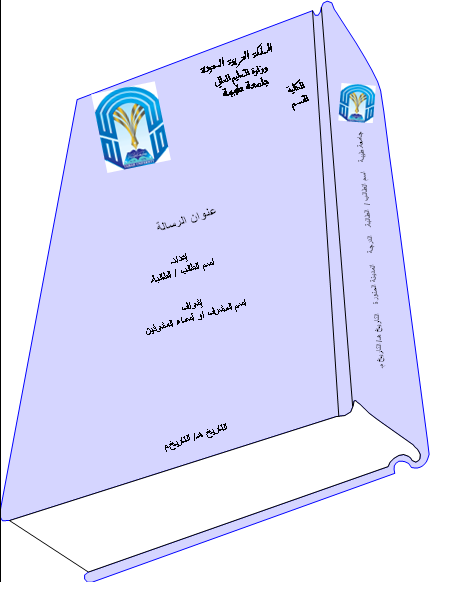 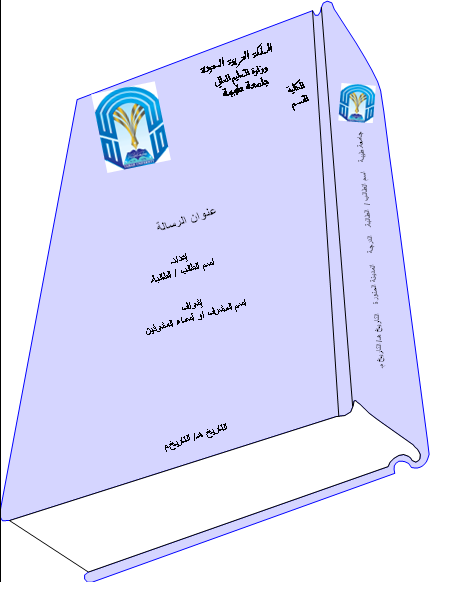 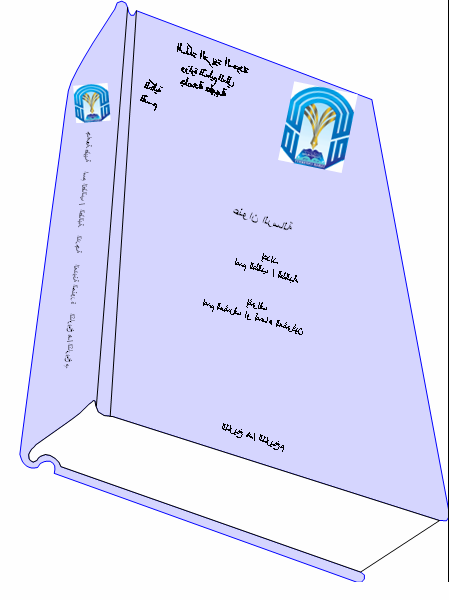 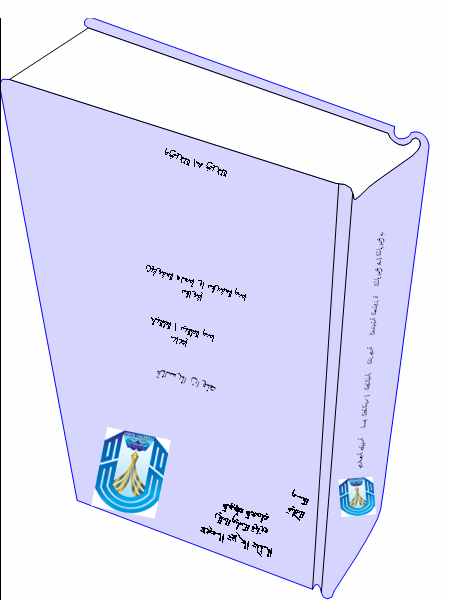 أنموذج رقم (4 )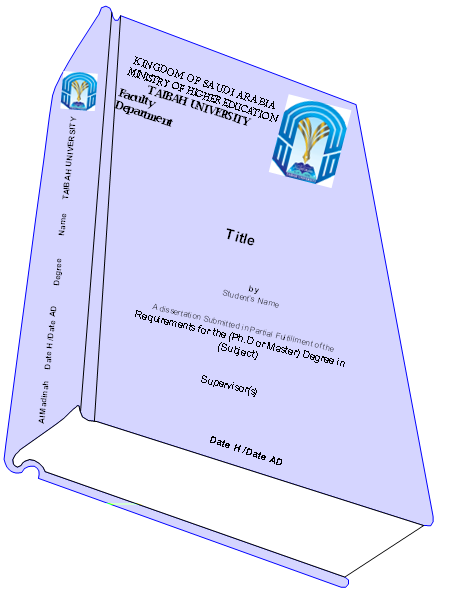 أنموذج رقم (5 )Guide to Writing Theses and Dissertations (Masters and Ph.D.)1426H. / 2005A.D.الفصل الأول:(الإطار العام)ويشتمل على: مقدمة البحث، ومشكلته، وأهدافه، وأهميته، ثم المصطلحات والحدود.الفصل الثاني:(أدبيات البحث)ويتألف غالباً من جزأين يُعرض في الجزء الأول الإطار النظري (المفاهيم والنظريات ذات العلاقة...) وفي الجزء الثاني الدراسات السابقة، وقد يتم دمج الجزأين في فصل واحد تحت عنوان: (أدبيات البحث). ويجوز أن يتضمن الفصل في نهايته فروض البحث الناتجة عن المراجعة الناقدة العميقة للأدبيات.الفصل الثالث:(منهج البحث وإجراءاته)و فيه يتم عرض منهج البحث،وأدوات البحث، ومجتمع البحث وعينته، والإجراءات (الخطوات)، والأساليب الإحصائية المستخدمة.الفصل الرابع:(نتائج البحث ومناقشتها)يتم فيه عرض نتائج البحث ومناقشتها وقد يقسم قسمين؛ بناءً على كمية المادة المعروضة، فيكون الجزء الأول تحت عنوان: نتائج البحث، والثاني تحت عنوان: مناقشة نتائج البحث.الفصل الخامس:(الخاتمة)وفيه يتم تقديم ملخص لنتائج البحث، وتقديم التوصيات والمقترحات في ضوء تلك النتائج.الفصل الأول:(الإطار العام)يشتمل على: مقدمة، مشكلة البحث وأسئلته، أهداف البحث، أهمية البحث، مصطلحات البحث، حدود البحث.الفصل الثاني:(أدبيات البحث)يتألف غالباً من جزأين، يُعرض في الجزء الأول الإطار النظري (المفاهيم والنظريات ذات العلاقة ...) وفي الجزء الثاني الدراسات السابقة، وقد يتم دمج الجـزأين في فصل واحـد تحت عنوان : (أدبيات البحث). الفصل الثالث:(نتائج البحث ومناقشتها)يَعْرض نتائج البحث ومناقشتها وقد يقسم قسمين، بناءً على كمية المادة المعروضة؛ فيكون الجزء الأول تحت عنوان نتائج البحث، والثاني تحت عنوان: مناقشة نتائج البحث.الفصل الرابع:(الخاتمة) أو (الخلاصة والتوصيات والمقترحات).يُقدِّم ملخصاً لنتائج البحث، والتوصيات والمقترحات في ضوء النتائج.المقدمةانظر ص 29-30.متن الرسالة 
(الأبواب والفصول)انظر ص 31-33.الخاتمةانظر ص 43-44.الحالـةالطريقـةالمثــال 
(باللغة العربية)المثال (باللغة الانجليزية)عندما يكون الاقتباس بالنص من مرجع:* لم يذكر الاسم في البداية.يُوثَّق المرجع مع أرقام الصفحات في نهاية الاقتباس."يكتب بين قوسين لقب المؤلِّف ثم فاصلة ثم سنة النشر ثم رقم الصفحة أو صفحات الاقتباس"وأضاف: " يجب التفريق بين الدراسات التجريبية والدراسات الوصفية" (سليمان، 1423ﻫ، ص28).She stated, “the most efficient ……” (Sidkey, 1996, p.5)*  عندما يكون الاقتباس بالنص من مرجع ذكر فيه الاسم في البداية.يُوثَّق المرجع بكتابة لقب المؤلف والتاريخ في البداية ورقم الصفحات في النهاية.يقول دمفو (1423ﻫ): "............"(ص28).                                                 Elwan (1969) found that: “…… ……….” (p.4)*  عند اقتباس 40 كلمة أو أكثر.يبدأ النص في سطر جديد وينقص في المحاذاة بمقدار 5 مسافات إلى الداخل.وجد الزهراني (1423ﻫ) ما يأتي:      "..............." (ص 90). Miele (1993) found the following:      “……”(p.20).   عندما يكون الاقتباس بالمعنى، أي يكون بأسلوب الباحث مع إعادة الصياغة.وفيه يُشار إلى المرجع الذي تم الاقتباس منه مع الإشارة إلى صفحة أو صفحات الاقتباس، إلا إذا كانت الفكرة في عموميات المرجع، فلا ضرورة لذكر رقم الصفحة. (الفاتح، 1423ﻫ ، ص134).(, 1996)عند ذكر اسم المرجع المقتبس منه في بداية النص، أو كجزء من سياق النص.يُذكر لقب المؤلِّف ثم التاريخ، ثم رقم الصفة بين قوسين.ويميل إلى هذا الرأي الغبَّان، (1422 ﻫ، ص35).Similarly, Fleming (2001) indicated that,………..عند ذكر المؤلِّف نفسه في الفِقرة نفسها ، بحيث لا يحدث لَبْس بينه وبين مؤلِّف آخر.يُذكر لقب المؤلِّف دون ذكر التاريخ، ثم رقم الصفة.ولقد وجد الحربي (1423ﻫ) أنَّ أفضل الطرق المستخدمة كانت...، كما أشار الحربي إلى أنَّ... .On the other hand, Al-Turk (1999) showed that, the best temperature was…… . Also, Al-Turk  indicated that,……إذا كان النص الذي يتم منه التوثيق له  مؤلِّفان.يُذكر لقب كل منهما، ثم باقي عناصر التوثيق.(الشاعر وكنعان، 1422ﻫ ).                         (Alloway and Ayres, 1997)إذا كان النص الذي يتم منه التوثيق لأكثر من مؤلفين.يُذكر لقب المؤلِّف الأول متبوعا بكلمة وآخرون (تكتب بخط مائل) في حالة المراجع باللغة العربية أو كلمة et. al. في حالة المراجع باللغة الانجليزية (تكتب بخط مائل).(دراز وآخرون، 1999).( Raven et. al., 1998).                           عند الاقتباس من أكثر من مرجع لمؤلِّف واحد في أعوام مختلفة.يُذكر لقب المؤلِّف متبوعاً بسنوات النشر المختلفة.(محمود، 1997، 1998، 2003).(Alexander, 1995,1999 &2004).عند الاقتباس من أكثر من مرجع لمؤلِّف واحد في نفس العام.يُعطي أحد المرجِعَين الحرف (أ) والمرجع الثاني الحرف (ب) والمرجع الثالث الحرف (ج) وهكذا...... (حلواني، 1997 أ، ب، ج).(Ammar et al., 1998 a,b&c).عند الاقتباس من مجموعة أعمال لأكثر من مؤلِّف.يُكتب لقب المؤلِّف الأول في كل حالة متبوع بالتاريخ، ثم بفاصلة منقوطة، ثم بأسماء الباقين معطوفةً بحرف الواو باللغة العربية، وبدونها بالانجليزية، إلى خمسةٍ ثم يقال: وآخرون. (ولا يَصحّ ترْك واو العطف في العربية تقليداً للانجليزية، على ما شاع عند بعضهم).(مرشد، 1998؛ وأحمد، 1999؛ ومحمود، 2003؛ والأحمدي، 2004).(Ball, 1989; Morita 1990; Wadano, 1971; Singh 1981. and et al.عند الاقتباس من المرجع الثانوي (مرجع مأخوذ من مرجع آخر) يُقال: وقد أشار أو عرَّفَ أو قال... إلخ: (فلان) ثم لقب المؤلف الأصل، ثم يُكتب (بين قوسين) لقب وتاريخ وصفحات المصدر الذي ورد فيه النص مسبوقاً بحرف "في": يقول اللحيدان (في المغامسي، 1426هـ): "ومجادلة الكفار، من أهل الكتاب وغيرهم أمر واجب..."، (ص 31).عند الاقتباس مِن مرجع بدون تاريخيكتب مكان (التاريخ): د..ت.n.d.عند الاقتباس من مرجع بدون مؤلف...يحل العمل محل المؤلف، وتُكمل بقية التفاصيل كما سبق.دراسة واقع التعليم العالي المتوسط في دول الخليج العربي (1408هـ). الرياض: مكتب التربية العربي لدول الخليج.عند الاقتباس من أعمال الهيئات والوزارات...اسم الهيئة أو المؤسسة، (تاريخ النشر). عنوان العمل، بلد النشر.  جامعة طيبة، (1427هـ). التقرير السنوي لجامعة طيبة، للسنة المالية 1426/1427ه، المدينة المنورة: جامعة طيبة. Department Of Education (2005). National Education Technology Plan, :  Department Of Education.عند الاقتباس من مقابلة إذاعية أو تلفازيةلقب المتحدث، واسمه، اسم القناة أو الإذاعة، (التاريخ بين قوسين)، نوع العمل: مقابلة، أو ندوة، أو حوار، أو تصريح...إلخ.المغامسي، أمين بن أحمد، القناة السعودية، 1/1/1426هـ: مقابلة شخصية: ضوابط نشر أخبار الجريمة.	الحــالة	المثــــــالالقرآن الكريم.سورة البقرة، الآية: 119.الأحاديث.صحيح البخاري، ح15، كتاب الأدب، باب قتل الولد خشية أن يأكل معه، 4/87.كتاب لمؤلِّف واحد يذكر لأول مرة.العمري، أكرم ضياء، السيرة النبوية الصحيحة، ط6،(المدينة المنورة:مكتبة كتاب لمؤلِّف واحد يذكر لأول مرة.العلوم والحكم، 1415هـ=1994م)، 1/100-105.كتاب له مؤلِّفان.عبد الجبار، عبد الله، وخفاجي، محمد، قصة الأدب في الحجاز في العصر الجاهلي، د.ط، (القاهرة: مكتبة الكليات الأزهرية،1400= 1980م)، ص50.إذا تكرَّرت الإشارة إلى نفس المرجع، وفصلت بينهما حاشية أو أكثر.العمري، مرجع سابق، ص200.إذا استُشهد بمرجع مرتين متتاليتين أو أكثر، وقد أشير إليه سابقاً.العمري، مرجع سابق، ص200.المرجع السابق، ص201.المرجع السابق (يفهم منها نفس الصفحة).إذا كان للمؤلِّف أكثر من عمل واحد، فلابد عند تكرار الإشارة إلى أيٍّ منهما من ذكر جزءٍ من عنوان العمل.الظهار، حقوق الإنسان، مرجع سابق،121.الظهار، مكانة المرأة في الإسلام، مرجع سابق، ص20.إذا كان المصدر مخطوطاً.الماوردي، علي بن محمد بن حبيب، "الحاوي"، فقه شافعي، نسخ عادي، 1323هـ، القاهرة: دار الكتب المصرية 189، نسخة مصورة، لوحة 20.إذا كان المصدر محققاً.البغوي، الحسين بن مسعود، كتاب أدب القاضي من التهذيب، تحقيق: إبراهيم بن إذا كان المصدر محققاً.علي صندقجي (القاهرة: دار المنار، 1412هـ-1992م)، ص 30.إذا كان المصدر مُعجماً لغوياً.الفيروز آبادي، مجد الدين، القاموس المحيط،ط4 (مصر:مطبعة دار المأمون، 1357هـ=1938م)، مادة: "نجح"، 3/75.الدوريات.الحميدي، عبدالرحمن عبدالله، الأسماء المركبة.. أنواعها وإعرابها: دراسة نحوية، مجلة الدرعية، السنة الثامنة، العدد 29، (1426هـ2005م):  ص ص 243-270.مكان المرجعالحالةالنظام  والأمثلةالدورياتPeriodicalsالمؤلِّف منفردلقب المؤلِّف، الاسم الأول فالثاني (السنة)، عنوان المقالة، اسم الدورية (بخط مائل أو غامق)، المجلد، (العدد بين قوسين)، الصفحات:الظهار، راوية أحمد (1419ﻫ). أثر الخلوة في المهر والعِدَّة "دراسة مقارنة في الفقه الإسلامي"، مجلة جامعة الملك عبدالعزيز: العلوم التربوية،
م 12(1)، ص 335-366.الدورياتPeriodicalsالمؤلِّف منفردAl-Turk,  M. (1994). Nitrification by two species of Streptomyces. J.  Educational Sciences, 8(1), P.P. 31-39. عدد المؤلِّفين    اثنانيُكتب اسم المؤلِّف الأول- كما سبق ذكره- متبوعاً بحرف (و)، ثُم يُكتب اسم المؤلِّف الثاني بنفس الكيفية:الشهراني، عامر عبد الله سعيد؛ والغنام، محرز عبده يوسف (1414ﻫ). نمو المفاهيم والاتجاهات البيئية لدى طلاب المعاهد الصحية بالمنطقة الجنوبية بالمملكة العربية السعودية.  مجلة جامعة الملك عبدالعزيز: العلوم التربوية، م7 (1)، ص ص 3-35.عدد المؤلِّفين    اثنانMorita, Y. and Wadano, A. (1971). Studies on amylase of Aspergillus oryzae cultured on rice. Part IV. Purification and preparation of large single crystals of -amylase. Agric. Biol. Chem.35(7), P.P. 1128-1132. عدد المؤلِّفين ثلاثة فأكثريتم وضع فاصلة منقوطة مقلوبة (؛ ) بين أسماء المؤلفين في المراجع العربية، معطوفةً الأسماء على بعضها بحرف الواو. أمَّا بالنسبة للمراجع الأجنبية فيتم وضع فاصلة منقوطة معدولة(;) بين أسماء المؤلفين. الاسم الأخير تسبقه كلمة (and) أو الاختصار (&).يُكتفي بعدد 6 مؤلِّفين كحدٍ أقصى ثم يُكتب "وآخرون"، بعد ذلك في المراجع العربية، أوet. al.,  في المراجع الأجنبية:مجاهد، مسرات محمد عبد العزيز؛ والسيد، حميدة أحمد؛ و"كيروود"؛ و"رالف" (1414ﻫ). استجابة نبات الفول لإجهاد الملوحة، مجلة جامعة الملك عبد العزيز: العلوم التربوية، م 8 (1)، ص ص 31-42.عدد المؤلِّفين ثلاثة فأكثرAl-Nozha, M.; Al-Mazrou, Y.; Al-Maatouq, M.; Arafah, M.; Khalil, M.;Khan, N.; et. al. (2005). Obesity in . Saudi Med J, 26(5), PP. 824-829.الكتبBooksعندما يكون المؤلف منفرداًلقب المؤلِّف، الاسم الأول فالثاني، (السنة). عنوان الكتاب، (الطبعة). مكان النشر، الناشر:المغيرة، عبد الله عثمان (1409 ﻫ).  طرق تدريس الرياضيات، (ط1)، الرياض، جامعة الملك سعود.الكتبBooksعندما يكون المؤلف منفرداًGomori, G. (1955). Preparation of buffer use in enzyme active studies, In: Methods in enzymology vol. I. Eds.(Colwick, S.P. and Kaphlan, N.O.)  Academic Press. Inc. Pub.  الكتبBooksعندما يكون عدد المؤلِّفين اثنينيكتب اسم المؤلِّف الأول- كما سبق ذكره- متبوعاً بحرف (و) ثم يكتب اسم المؤلِّف الثاني بنفس الكيفية:بريشة، جابر زايد؛ حماد، عادل محمود (2002). أساسيات الميكروبيولوجيا الصناعية. (ط2)، القاهرة، الدار العربية للنشر  والتوزيع.الكتبBooksعندما يكون عدد المؤلِّفين اثنينGray, W. D. & Alexopoulos, C.J. (1968), The biology of the myxomycetes. , Ronald.الكتبBooksعدد المؤلِّفين ثلاثة فأكثريفصل بين كل مؤلف وآخر فصلة منقوطة مقلوبة(؛ ) وبحرف العطف (الواو) بالنسبة للعربية، أما الأجنبية ففاصلة منقوطة بدون حرف العطف، وقبل المؤلِّف الأخير يكتب حرف and:السراني، عبد العزيز بن قبلان؛ والترك، إدريس بن منير؛ والحسيني، محمد محمد (2002)، الفطريات. (ط2). المدينة المنورة،  مكتبة دار الإيمان.الكتبBooksعدد المؤلِّفين ثلاثة فأكثرSchwarzenbach, R.P.; Gschwend,P.M. and  Imboden,D.M. (1993). Environmental organic chemistry. , John Wiley.المرجع فصلٌ من كتابمؤلف الفصل، (السنة). عنوان الفصل، في: اسم مؤلفي الكتاب (تكتب كما هي)، عنوان الكتاب. (رقم الطبعة، والصفحات)، مكان النشر، الناشر:عباس، إحسان، (1984). العرب في صقلية، في: محمود السمرة (محرر). مراجعات عن العروبة والإسلام وأوروبا،  (ص ص:71-79) الكويت، مجلة العربي.المرجع فصلٌ من كتابSemprini, L. (1997). In-situ transformation of halogenated aliphatic compounds under anaerobic conditions. In  C.H. Ward, J.A.Cherry, and M.R. Scalf (eds.). Subsurface  Restoration, pp.429-450. : Ann.  Arbor. Press.إذا لم يذكر اسم المؤلِّف ولكن كان هناك معدان أو محرران أو مترجمانيكتب لقب (المعد أو المحرر أو المترجم)، ثم الاسم الثاني له فالثالث، (السنة) اسم الكتاب (بالخط الغامق). مكان النشر، دار النشر:عبد العزيز، مصطفى؛ وغانم، شفيع سالم (ترجمة)، (1962). الفطريات. القاهرة، دار المعرفة للنشر.إذا كان الكتاب بدون مؤلفعنوان الكتاب، (الطبعة)، (السنة)، الناشر، يكتب اسم الكتاب بالخط الغامق:الفطريات (1962). القاهرة، دار المعرفة.إذا كان الكتاب بدون مؤلفMerriam-Websters collegiate dictionary (10th ed) (1993).  : Merriam- Webster.وقائع المؤتمرات Proceedingsأو ملخصات أوراق المؤتمرAbstractsوقائع المؤتمرات Proceedingsأو ملخصات أوراق المؤتمرAbstractsالمؤلِّف، (السنة). العنوان. اسم المؤتمر (غامق). رقم المجلد أو العدد، مكان وتاريخ انعقاد المؤتمر، الصفحات:عمار، مختار صالح؛ وصدقي، نجوى محمود؛ والقلليني، نهلة محمود، (2002).  تحلية مياه الآبار باستخدام نظام بيولوجي محكم، المؤتمر الدولي السابع عن معالجة مياه الشرب وتقنيات معالجة المياه. أكواتك-القاهرة في13-14 فبراير 2002، ص.ص. 54-63.وقائع المؤتمرات Proceedingsأو ملخصات أوراق المؤتمرAbstractsوقائع المؤتمرات Proceedingsأو ملخصات أوراق المؤتمرAbstractsSidkey, Nagwa M.; Younis, Nahed A.; Ammar ,M.S. & Ouda, Sahar M.(1999). Production Of different fungal cellulase(s) on water hyacinth ground  preparation  (WHGP). Proceedings Of  The Second International Conference On Fungi: Hopes & Challenges.Cairo, 29th Sept.-1st Oct. 1999.Vol.(1), pp.93-105.الرسائل العلمية غير المنشورةUnpublished Dissertations/ Thesesالمؤلِّف، (السنة). عنوان الرسالة، رسالة ماجستير أو دكتوراه (غير منشورة). اسم الجامعة. مكان الجامعة، واسم الكلية: ششة، انتصار محمد عيد (1986). التركيب السكني لمدينة مكة المكرمة، رسالة ماجستير (غير منشورة). جامعة الملك سعود، كلية العلوم الاجتماعية، قسم  الجغرافيا. الرياض.الرسائل العلمية غير المنشورةUnpublished Dissertations/ ThesesGhoneimy, A.E.k. (2005). Bioremediation of chemical pollution problem in  branch environment- river . Unpublished Ph.D. thesis. . .الاقتباس من مرجع ليس عربياً 
ولا إنجليزياًيكتب المرجع باللغة الانجليزية حسب القواعد السابقة، ويشار في النهاية إلى لغة المصدر بين قوسين:Monbosho (1993). Japanese System of education. : Monbosho (In Japanese).الاقتباس من مرجع مترجم 
أو محققمعلومات المؤلف (كما سبق) متبوعاً بـ(ترجمة أو تحقيق) معلومات المترجم كما سبق للمُؤَلِّفِ:  "توني بيتس"، أي. دبليو، و"بول، جي"، (ترجمة الشهابي، إبراهيم يحيى)، (1427 و27هـ).  التعليم الفعال بالتكنولوجيا في مراحل التعليم العالي، الرياض: مكتبة العبيكان.منشورات الهيئات والمؤسساتInstitution Publicationsاسم المؤسسة ( الاختصار إن وجد) (السنة). اسم المقالة. مكان المؤسسة:صندوق حماية البيئة (2002).  قصص نجاح بيئية مصرية بتدعيم من البنك الدولي، ورقة/1. القاهرة.منشورات الهيئات والمؤسساتInstitution PublicationsEnvironmental Protection Agency (EPA) (1986). Solving the hazardous waste problem. EPA-RCRA Program. .تقارير بحثية وتقنيةTechnical and Research Reportsاسم التقرير  (السنة). عنوان الهيئة. مكان الهيئة التي أصدرت المقالة. الناشر:التقرير الاقتصادي العربي الموحد (1994). الأمانة العامة لجامعة الدول العربية - الصندوق العربي للإنماء الاقتصادي والاجتماعي.تقارير بحثية وتقنيةTechnical and Research Reports National Report. (1992). Council on Environmental Quality. Prepared for the U.N. Conference on Environmental & Development, Exhibit 6h, 333.المخطوطاتManuscriptsالمؤلِّف (التاريخ). عنوان المخطوط (غامق)، مكان المخطوط. رقم التصنيف:ابن سينا، أبو علي الحسين بن عبد الله ( 428ﻫ-1036م)، كنز الأطباء. المكتبة الطبية الأمريكية. واشنطن، رقم 27م مجموعة سومر. مركز الوثائق والمخطوطات في الجامعة الأردنية، رقم 63، (صورة بالميكروفيلم).دوائر المعارف والمعاجمEncyclopedias and Dictionariesاسم المؤلِّف (السنة)، العنوان (غامق). (الطبعة والعدد). مكان الطبع، الناشر:مصطفى، إبراهيم؛ والزيات، أحمد حسن؛ وعبد القادر،  حامد؛ والنجار، محمد علي (د.ت.). المعجم الوسيط. (ط2 جزآن). منشورات مجمع اللغة العربية بعناية دار إحياء التراث العربي. طهران: المكتبة العلمية.دوائر المعارف والمعاجمEncyclopedias and DictionariesSadie, S.(ed.) (1980). The new grove dictionary of music and musicians (6th ed., Vol. 1-20).London: MacMillan.براءات الاختراعاتPatentsاسم الشخص أو الأشخاص (السنة). العنوان. رقم براءة الاختراع:براءات الاختراعاتPatentsSmith, I.M. (1988).  patent No. 123,445. :U.S.Patent and Trademake office.البحوث المقبولة للنشرPapers Accepted for Publicationاسم المؤلِّف (أو المؤلِّفون) (السنة). عنوان البحث. اسم المجلة (غامق).  عبارة (مقبول للنشر):قاسم، عبد العزيز عبد الله، وشهاب، أحمد (2005). الزيوت الطيَّارة والعناصر المعدنية في ثلاثة أنواع من نعناع المدينة المنورة بالمملكة العربية السعودية. مجلة جامعة الملك عبد العزيز: العلوم  التربوية. (مقبول للنشر).البحوث المقبولة للنشرPapers Accepted for PublicationSidkey, Nagwa M.; Younis,  Nahed M.; Ammar ,   M.S. & Ouda,  Sahar E..(2005). Forthcoming and characterization of cellulases biosynthesized by Penicillium oxalicum allowed to grow water hyacinth as the sole carbon source. Al-Azhar Bull. Sci., accepted  for publication.أحكام المحاكمCourt Judgmentأحكام المحاكمCourt Judgmentتذكر اسم المحكمة التي أصدرت القرار، رقم القرار في سنته (3/94)، ثم مكان نشره ثم السنة التي نشر فيها -إن وجدت- ثم العدد -إن وجد-:تمييز حقوق (383/91)، مجلة نقابة المحامين الأردنيين، 1993، ع 1-3، ص. 181.أحكام المحاكمCourt Judgmentأحكام المحاكمCourt Judgment v. Morales( 826/92)  S.W.2d 201 (Tex. Ct. App. 1992).الصحف والمجلاتNewspapers & MagazinesالأخبارNews Itemsاسم الصحيفة ، (التاريخ)، مكان الصدور، العدد.جريدة عكاظ،(1422)، جدة، ع 8698، 17 شوال، 1420هـ، السنة الثلاثون.الصحف والمجلاتNewspapers & MagazinesالأخبارNews ItemsThe  Post , (1993,July 15), , PP. A1,A4.الصحف والمجلاتNewspapers & Magazinesغير الأخبارNon-News Itemsاسم الكاتب، (التاريخ)، عنوان المقالة، اسم الصحيفة، مكان الصدور، العدد:أبو سليمان، عبد الوهاب إبراهيم (1426، محرم)، "أستاذ الجامعة شؤون وشجون"، جريدة عكاظ، جدة، ع 8698، 17 شوال،1420هـ، السنة الثلاثون.الصحف والمجلاتNewspapers & Magazinesغير الأخبارNon-News ItemsSchwartz, J , Obesity affects economic, social status. 1522 (17) (1993, July 15) The  Post, pp. A1, A4.الاتصال الشخصيPersonal Communicationsالاتصال الشخصيPersonal Communicationsاسم الشخص، المعهد العلمي أو المؤسسة التي يعمل بها، السنة، عبارة "اتصال شخصي":الحسيني، محمد محمد، جامعة طيبة بالمدينة المنورة (قسم الأحياء)، 1426ﻫ، "اتصال شخصي".في حال كون مصدر المعلومات هو الأوعية الإلكترونية (الإنترنت أو الأقراص المرنة أو المضغوطة)، تكتب المراجع كما يأتي:في حال كون مصدر المعلومات هو الأوعية الإلكترونية (الإنترنت أو الأقراص المرنة أو المضغوطة)، تكتب المراجع كما يأتي:مقالات من دوريات مطبوعة أصلا ومتوافرة على الإنترنت، أو موجودة على الإنترنت فقط، أو مقالات إخبارية موجودة على الإنترنت.Internet articles based on a print source or an Internet-only journal or Internet-only newsletter.يتم التوثيق كما هو متبع، ولكن يوضع بعد التوثيق عبارة: استرجعت بتاريخ (Retrived)  متبوعاً بعنوان الموقع الإليكتروني:أحمد، عبد الحميد (2000). بعض الاستخدامات للمخلفات الزراعية. استرجعت بتاريخ 23/6/2003 من موقعhttp://islamonline.netEid, E.M. & Langeheine, R. (1999): The measurement of consistency. (4).  PP. 100-116. Retrived, November 19, 2000, from:http://www.apa.org/journals/webref.htmlملحوظة: لا يصح قطع العنوان للانتقال إلى سطر جديد إلاَّ بعد الخط المائل(/ ) أو قبل النقطة(.).الكلمةالاختصارAbbreviationTermالفصلف.Chap.Chapterالطبعةط.Ed.Editionالطبعة المعادةط.م.Rev. ed.Revised editionالطبعة الثانيةط.2 2nd ed.Second editionالمؤلِّفم.Ed. (Eds.)Editor(Editors)المترجممت.Trans.Translator(s)دون تاريخ النشرد.ت.n.d.No dateدون مكان النشرد.م.S.L.Sine Locoالصفحة (الصفحات)ص(ص ص.)p. (pp.)Page (pages)العددعVol.Volume(as in vol. 4)المجلدمجvols.volumes (as in 4 vol.)الرقمرNo.NumberالجزءجPt.Partتقرير فنيت.ف. Tech. Rep.Technical ReportالملاحقملSuppl.Supplement